Извештај о политичким правимасрпског народа у регионуISSN 1821-200XШтампаBiroGrafТираж: 300 примеракаИЗВЕШТАЈ О ПОЛИТИЧКИМ ПРАВИМАСРПСКОГ НАРОДА У РЕГИОНУ, 2017.ИздавачУдружење грађана Напредни клуб, Захумска 23Б/86, 11 000 Београд, Србија,www.napredniklub.org, info@napredniklub.orgЗа издавачаЧедомир АнтићУредникИгор ВуковићРедакторМилица ТркљаАуториЧедомир АнтићМилан ДинићМилош ВулевићДијана ХинићИгор ВуковићAлександар ЋурићБранко ОкиљевићНапредни клубИЗВЕШТАЈ О ПОЛИТИЧКИМ ПРАВИМАСРПСКОГ НАРОДА У РЕГИОНУБосна и Херцеговина; Република Хрватска;Црна Гора; Република Македонија;Република Албанија; Република Словенија;Мађарска; Румунија; АП Косово и Метохија (Косово-УНМИК)Извештај за 2016/2017.Број IХБеоград, 2017. годинаИзвештај о политичким правима сpпског народа у региону написан је и објављензахваљујући члановима и пријатељима Напредног клуба. Рад је био добровољан, а помоћ практична. Нисмо затражили, а тиме ни добили, материјалну или финансијску помоћ било које установе или организацијеиз Србије или иностранства.Срдачно захваљујемо установама и удружењима из Србије, српских земаља и држава региона које су нам изашле у сусрет са подацима.Извештаји ће убудуће излазити са црним корицама док стање у овој области не буде уподобљено цивилизованим европским стандардима.САДРЖАЈУВОД	7ИЗВЕШТАЈ О ПОЛИТИЧКИМ ПРАВИМА СРПСКОГ НАРОДА У РЕПУБЛИЦИ СРПСКОЈ и Ф. БиХ	13ИЗВЕШТАЈ О ПОЛИТИЧКИМ ПРАВИМА СРПСКОГ НАРОДА У ХРВАТСКОЈ	39ИЗВЕШТАЈ О ПОЛИТИЧКИМ ПРАВИМА СРПСКОГ НАРОДА НА КОСОВУ-УНМИК	80ИЗВЕШТАЈ О ПОЛИТИЧКИМ ПРАВИМА СРПСКОГ НАРОДА У ЦРНОЈ ГОРИ	91ИЗВЕШТАЈ О ПОЛИТИЧКИМ ПРАВИМА СРПСКОГ НАРОДА У РЕПУБЛИЦИ МАКЕДОНИЈИ	100ИЗВЕШТАЈ О ПОЛИТИЧКИМ ПРАВИМА СРПСКОГ НАРОДА У СЛОВЕНИЈИ	126ИЗВЕШТАЈ О ПОЛИТИЧКИМ ПРАВИМА СРПСКОГ НАРОДА У АЛБАНИЈИ	138ИЗВЕШТАЈ О ПОЛИТИЧКИМ ПРАВИМА СРПСКОГ НАРОДА У МАЂАРСКОЈ	145ИЗВЕШТАЈ О ПОЛИТИЧКИМ ПРАВИМА СРПСКОГ НАРОДА У РУМУНИЈИ	167СИНТЕЗА СТАЊА И ЗАКЉУЧАК	187УВОД	Пред Вама је девети годишњи Извештај Напредног клуба о политичким правима српског народа у региону. Реч је о девет суседних и оближњих држава, ентитета и протектората. Извештај анализира права око 1.75 милиона припадника српског народа у раздобљу од августа 2016. до јула 2017. године. 	Аутори извештаја промовишу тему која је силом, утицајем САД, ЕУ и појединих влада балканских држава, искључена из међудржавних односа и чак проглашена за назадну и екстремну у унутрашњој политици Србије. Истовремено, питање права Албанаца у централној Србији, Бошњака у Новом Пазару или Мађара у Бачкој, остају важна и међународно призната тема. 	У овом, као и у свим ранијим извештајима, примењена је јасна и позната методологија. Нема тајних, незваничних и сумњивих извора и докумената. Реч је о стандардима, догађајима и политикама које су јавно познате и које желимо да представимо у контексту права обесправљеног и запостављеног српског народа на Балкану и у Средњој Европи. 	У раздобљу од 2008. до 2011. чинило се да владе Србије имају намеру да наставе са развојем политике и установа посвећених српским земљама и народу у оквиру суседних и оближњих држава. Нажалост, убрзо се показало да су догађаји између 2005. и 2011. (уношење идентитетских елемената у Устав из 2006, прописивање старања о српском народу у региону, усвајање стратегија регионалне политике, стварање Министарства за дијаспору и Србе у региону, инвестиције у РС/БиХ и ЦГ...) били инцидент уместо тренд. Наступило је постепено напуштање систематског приступа. Таква политика има континуитет и могуће је рећи да садашња влада, иако неки њени чланови имају афинитет према овим питањима, за разлику од претходних кабинета, нема страх да би запостављање ове политике могло да донесе гласове опозицији. 	Стање права српског народа у региону је из разних разлога – од којих већина има везе са односима између Великих сила и унутрашњим специфичностима држава у којима живи српски народ, а тек мањи део са унутрашњим приликама у Србији – постајало све горе у раздобљу после 2011. године. Зато су извештаји Напредног клуба у почетку добили сиве, а затим и црне корице. Тако је и ове 2017. године, уочи јубиларне десете годишњице нашег рада.	Са изузетком једне велике инвестиције у српске установе у Црној Гори и јавног изражавања солидарности али не и подршке политици владе Републике Српске, власти Србије мало су чиниле за српски народ у региону. О томе много говори потпуно изостављање Републике Српске и српског народа у региону из инаугурационог говора новоизабраног председника Републике Србије Александра Вучића као и експозеа премијера Ане Брнабић.    	Политика других европских држава, посебно наших суседа, подсећа нас шта је исправна политика. Целокупна европска политичка традиција и идеали слободе равноправности намећу наш рад као исправан и у служби правде. Зато настављамо са нашим радом и надамо се да ће допринети неопходним променама на боље.ИЗВЕШТАЈ О ПОЛИТИЧКИМ ПРАВИМА СРПСКОГ НАРОДА У РЕПУБЛИЦИ СРПСКОЈ и Ф. БиХРепублика Српска је током претходне године била под притиском са циљем да буду умањена њена уставна овлашћења. Настојање да буде спречено спровођење референдума као политичког изјашњавања свих грађана за сада није успело. Није настављена ни централизација правосуђа или пољопривреде. Покушај ревизије тужбе против Србије за геноцид такође није успео. Ипак, пресуде Уставног суда БиХ које јасно показују негативан однос према српском народу, као и разне активности заједничких установа и појединих фактора из иностранства, показују да су политичка права српског народа и даље угрожена. Иако за сада одбрањена, права Срба у БиХ стагнирају.    Референдум о Дану Републике, каснији догађаји и покушај компромиса; исход у БрчкомВласти Републике Српске најавиле су још пре неколико година референдум о реформама у правосуђу. Одлучне да не дозволе даљу централизацију земље и последично умањивање самосталности и коначно, више пута од политичких странака Бошњака и дела политичара ЕУ и САД захтевано, укидање Српске, власти су Законом о референдуму, заустављањем процеса одузимања надлежности од ентитета, изазвале велику међународну пажњу и нескривен гнев дипломатија појединих европских држава. У Канцеларији високог представника за БиХ и у многим круговима који су незадовољни постојањем Републике Српске, били су уверени да  је званична Бањалука суштински најавила плебисцит о осамостаљењу.  За разлику од власти РС које од 1995. делују реактивно, вође бошњачког националног покрета имају јасну агенду стварања унитарне државе под сопственом превлашћу. Модел таквог рада виђен је 1991/1992. али и у Федерацији БиХ са избором међу Хрватима маргиналних политичара Жељка Комшића – за хрватског члана председништва БиХ, и Живка Будимира – за председника Федерације БиХ.  Један од корака у систематском укидању Републике Српске представља непрекидно судско оспоравање свих идентитетских симбола Српске и српског народа. За бошњачке вође Срби у БиХ постоје као некаква опасна секта коју они толеришу без обзира на сва њена огрешења о законе. У тој својој „великодушности“ они, међутим, нису спремни да прихвате српски идентитет као један од идентитета жељене заједничке државе, већ сами конструишу један у потпуности мањкав идентитет, који промовишу као српски. Дакле, све што је српско, или указује на чињеницу да су Срби једна нација која живи у више држава, систематски је сузбијано тамо где су Бошњаци већина, а где нису, бошњачке вође настоје да оспоре ослањајући се на Високог представника за БиХ и Уставни суд БиХ у коме, заједно са страним судијама, имају већину. Процес оспоравања започео је пре више од једне деценије неуспешним нападом на заставу РС и делимично успешним оспоравањем државног грба и химне. У прошлогодишњем Извештају о политичким правима српског народа у региону детаљно је описано како је бошњачки члан председништва БиХ покренуо пред Уставним судом БиХ питање уставности Дана Републике у ентитету Република Српска. Пресуда је била очекивана и донесена прегласавањем српских и хрватских судија. Поставило се, међутим, питање да ли ће бошњачки национализам одређивати историју. За Дан Републике требало је, према бошњачком предлогу, узети неки датум прихватљив свим народима, у спомен на Дејтонски споразум или догађаје после њега. Република Српска према том тумачењу није постојала пре 1995. иако је на свим преговорима учествовала представљена демократски изабраним представницима и страна је која је потписала Дејтонски споразум. Власти Републике Српске виделе су у овој пресуди добар пут да афирмишу референдумско одлучивање. Јединствени у одбијању овог насиља, те настојања да српски народ буде мајоризован и асимилован, представници власти и опозиције јединствено су стали против ове одлуке. Дан Републике је пркосно прослављен 9. јануара 2016. године, а  референдум је најављен за другу половину те године. Упркос противљењу ОХР-а и бошњачких политичара, референдум о Дану Републике Српске одржан је 25. септембра 2016. године. Референдумска кампања уприличена је у време камапање за локалне изборе. Споразумом власти и опозиције, одлучено је да референдум буде одржан једну седмицу пре дана избора. Упркос званичном јединству, опозиција је критиковала наступ власти око референдума, тврдећи да злоупотребљава националне и државне интересе у страначком интересу и у политичке сврхе. Тако се догодило да референдум успе, али уз релативно малу излазност. Упркос опструкцијама заједничких установа и притисцима ОХР и Великих сила, на референдум је изашао 680.175 грађанин, од 1.219.399 уписаних. Реч је о 55,77% бирача. Референдум су пратили разни притисци, па и судски. Организатори су процесуирани од стране правосуђа БиХ. Председник РС, Милорад Додик, прихватио је позив суда, али је захтевао, наводно из безбедносних разлога, да буде саслушан у Источном Сарајеву. Званична Србија није подржала референдум о Дану Републике Српске. Иако је део званичника стао уз власти РС, премијер Александар Вучић деловао је у складу са политиком Европске уније према том питању. Иако спречаван у Дистрикту Брчко, готово три четвртине бирача Срба гласало је у суседним општинама. Добар успех референдум је имао у општинама у којима су бројни други народи – Сребреници и Вукосављу. Иако су опозициони прваци гласали на референдуму, извесно је да део опозиције није у референдуму видео ништа више до предизборног трика власти. Верује се да је извесна опструкција од стране опозиције умањила излазност на референдуму. Власти Републике Српске су  убрзо после референдума настојале да законски уједначе Дан Републике Српске са одлуком Уставног суда. Разумљиво, нису прихватиле да изаберу други датум као Дан Републике.Одлуке Уставног суда БиХ су, разуме се, изузетно контроверзне. Многи критичари приметили су да је УС БиХ истекао мандат. Изјашњавали су се на основу жалбе чију је суштину Народна скупштина Републике Српске већ усвојила изменама закона из 2007. године. Чланица суда из Македоније гласала је за укидање Дана РС под образложењем да је реч о верском празнику, док у њеној вишенационалној и мултиконфесионалној држави већ деценијама славе Св. Илију (Илинден) као средишњи државни празник, а притом је реч и о устанку који је, између осталог, био и антитурски и антиалбански. Дан Републике Српске прослављен је 9. јануара 2017. са посебним пркосом према немоћном ОХР-у и бошњачкој политичкој елити која није успела у настојањима да оствари превласт у БиХ, а посебно с обзиром на чињеницу да се радило о двадесетпетогодишњици од проглашења Републике Српске. Том приликом у Бањалуку је дошао председник Републике Србије Томислав Николић, али не и премијер Вучић.Почетком јула 2017. Уставни суд БиХ донео је пресуду по жалби потеклој од установа и појединаца из Републике Српске. Упоредо са жалбом Бакира Изетбеговића против Дана Републике Српске, жалба је упућена око 25. новембра и 1. марта. Док је Дан заседања ЗАВНОБиХ-а посвећен времену када је поред НР БиХ започело успостављање тоталитарног комунистичког режима, 1. марта одржан је противуставни референдум, на коме припадници српског народа нису учествовали ни у симболичном броју и који није успео (будући да није изашло 66% или 2/3 уписаних грађана), али је за последицу имао безусловно проглашење независности БиХ и одустајање од претходних компромисних уставних решења. Као што су подносиоци и очекивали, ова жалба је одбијена.  Пошто се председник Уставног суда изузео, будући да је као посланик у парламенту СР БиХ био у сукобу интереса око референдума, било је могуће да Уставни суд остане подељен на четири гласа страних судија и судија Бошњака и четири судија Срба и Хрвата. Судије Хрвати су, међутим, гласали против српске жалбе. Поред непринципијелности, ово гласање је у опозиционим круговима отврило питање сврсисходности политичког савеза између Републике Српске и вођства Хрвата из БиХ.  Прослава Дана Републике Српске и последицеПрослава Дана Републике Српске уприличена је уз свечаност и церемонију већу него свих претходних година. Долазак страних дипломата је изостао, са изузетком представника Руске Федерације, али су били присутни политички прваци босанскохерцеговачких Хрвата. Извесно је да је, поред свих притисака и претњи, питање прославе Дана Републике дугорочно решено у складу са тежњама већине грађана Републике Српске. Привремено је остварено извесно јединство између власти и опозиције у земљи. Члан председништва БиХ Младен Иванић присуствовао је прослави и паради и извршио смотру почасне чете бригаде Оружаних снага БиХ, стациониране у Бањалуци. Власти РС и члан председништва ипак су покушали да прославу, смотру, као и раније законски пројекат, доведу дискретно у склад са препорукама Уставног суда. Неуспешни покушај обнове Тужбе БиХ против Републике Србије за геноцидУправо у време када је почетком 2017. истицао рок за жалбу на Пресуду Међународног суда, члан председништва БиХ Бакир Изетбеговић наложио је агенту БиХ Сакибу Софтићу да затражи обнову процеса на основу наводних нових сазнања и докумената. Пошто је таква одлука донесена на неформалном састанку бошњачких националних вођа и ауторитета, тврдња Изетбеговића била је да Софтић делује у складу са раније добијеним мандатом. Иако је председништво БиХ заузело другачији став, а председавајући председништва БиХ известио администрацију Међународног суда о престанку мандата агента и непостојања инструкција легитимних и надлежних државних установа, бошњачке дипломате у Низоземској исказале су лојалност Изетбегвићу уместо Председништву. Одговор суда упућен Иванићу је чак неовлашћено отворен у амбасади БиХ. Администрација Међународног суда у Хагу одбацила је из формалних разлога захтев за понављањем тужбе. Кршење уставне равноправности народа и права члана председништва нису процесуирани. Реакција САД и ЕУ је изостала. Криза се завршила наводним Изетбеговићевим успехом да тако радикалним поступком донекле релативизује притисак екстремних политичких вођа међу Бошњацима. Остаће, међутим, забележено да је Изетбеговић имао извесну подршку из екстремних аутошовинистичких кругова у Србији.  Држање СрбијеУ питању референдума, обнове процеса против Србије и настојања да БиХ буде унитаризована, званична Србија се званично и јавно држала уздржано. Јавно је често исказивана солидарност са РС и посебно Милорадом Додиком, он је редовно долазио у Београд. Као и обично, од 2006. председник РС је јавно подржавао владајућу партију у Србији – тренутно СНС. Пошто је у марту трајала кампања уочи председничких избора у Србији, председник РС јавно је учествовао у кампањи тадашњег српског премијера, а први је поздрављен од стране победничког кандидата приликом прославе у изборном штабу.    Општински избори, победе у Сребреници, МЗ Жепи и Вукосављу - каснији развој догађајаУбрзо после успешног референдума одржани су локални избори. После тесне победе из 2014, овом приликом је СНСД однео убедљиву победу у великој већини општина. Опозиција се одржала у свега два већа урбана средишта – у Добоју и Бијељини. За овај извештај важно је да је коначно срушен модел псеудодемократског наметања власти у општини Сребреница. Пошто је Законом о локалној самоуправи велика власт дата начелнику општине, већ дужи низ година српске странке су имале већину одборника, али би касније, помоћу гласова из иностранства, била успостављена извесна равнотежа у општинској скупштини, а прва личност општине је увек био Бошњак. Овог пута, без обзира на све злоупотребе уписивања бирача Бошњака, српске странке су биле добро организоване, јединствене, имале су добру контролу и координацију. За начелника општине Сребреница изабран је кандидат СНСД-а Младен Грујичић. За њега је гласало 54,38% (односно 4.678) изашлих грађана. За његовог противкандидата Ћамила Дураковића гласало је 3.910 грађана или 45,45%. Док је за Грујичића у одсуству гласало свега 328 грађана, за Дураковића је на тај начин гласала готово половина његовх бирача, односно више од половине, тачније 1.996. Српске странке су освојиле и већину у скупштини града, тачније 11 од 21 одборника.  Сличан исход био је и у Вукосављу, другој општини са значајним присуством грађана припадника друга два народа. У Дистрикту Брчко, странке грађана српске националности освојиле  су 12 од 29 мандата, односно 33, 62%. Занимљивост избора представља чињеница да је у селима општине Рогатица, која чине некадашњу енклаву Жепа, победила СНСД. Такву појаву осудио је јавно локални хоџа. Питање избора у Сребреници и Жепи отворило је много дубља питања, међу њима и оно да ли Србин сме да буде на челу општине Сребреница. Бошњачка политичка елита током готово две седмице није признавала изборне резултате, очекујући да ће гласови из иностранства променити однос снага, као и приликом ранијих избора. Неприхватање је заменила неверица и учестале жалбе упућене према САД и ЕУ како би избори били поништени. Коначно су изборни резултати ипак прихваћени, али дошло је до сукоба и чак туче међу бошњачким политичарима у Подрињу.Стање реформи, унитаризација државе, притисци ЕУ и САД за умањивање аутономије РС, реформе судства и пољопривреде, укључивање у НАТОРепублика Српска налази се током пет година под великим притиском ради централизације правосуђа. Власти РС успеле су 2012. године да зауставе политику ултиматума започињањем посебног, структурног дијалога. Ипак је питање реформе, односно централизације правосуђа, сваке године један од најважнијих захтева ЕУ према Босни и Херцеговини. Најважнија тачка спорења је питање проширених надлежности. Министарство правде БиХ израдило је предлог који је у Републици Српској оцењен као додатна централизација.   Забрана путовања у САД председнику Републике Српске, Милораду Додику Упркос промени администрације у САД, Милораду Додику је забрањено путовање у Сједињене Државе и изложен је другим ограничењима. Амбасадорка САД, која се залаже за стварање босанске нације и асимилацију српског народа, о чему смо писали у ранијим извештајима, значајно је допринела оваквом ставу према легитимним властима РС. Ипак, после низа победа СНСД, она је покренула извесне кораке у прилог обнови контаката са председником РС. Председник Републике Српске Додик је у коментарима за новине изнео тезу према којој га таква забрана није погодила, посебно приватно пошто нема имовину изван Републике Српске и Србије. Ипак, одлазак председнице владе Републике Српске Жељке Цвијановић и супруге Милорада Додика у Вашингтон на инаугурацију новог председника САД Доналда Трампа, у статусу који је у јавности представљан као званичан а у ствари сасвим приватно, показује да је ова одлука САД донета у време промене администрације.Права Срба у Федерацији БиХСтање политичких права српског народа у Федерацији БиХ, где је вољом политичких елита друга два народа и он дефинисан као конститутивни народ, није значајније промењено током 2016/2017. године. Федерација БиХ не само да је последицом ратних прогона остала без велике већине Срба, већ нема подршке да оно мало преосталих добије легитимне представнике у Дому народа, Влади и међу потпредседницима Ф. БиХ. Тако је од 17 делегата Срба у Дому народа парламента Ф. БиХ  свега њих троје из партија које седиште имају у РС или су српске националне партије. Четири делегата нису изабрана (!), док осталих десеторо долазе из претежно бошњачких странака.  Милан Дуновић, који је наводно испред српског народа изабран за потпредседника Ф. БиХ се за време рата борио у Армији РБиХ и члан је Демократског фронта, партије Жељка Комшића који је гласовима Бошњака био изабран за хрватског члана председништва БиХ.   ИЗВЕШТАЈ О ПОЛИТИЧКИМ ПРАВИМА СРПСКОГ НАРОДА У ХРВАТСКОЈДвадесет и две године након рата у Хрватској не постоји политичка и економска клима која би омогућила нормалан живот и развој српске заједнице.Не само што су током рата подручја на којима живе Срби намерно систематски уништавана како би се онемогућила ма каква одржива егзистенција, већ су и након успостављања мира доношени дискриминаторни прописи којима је имовина Срба додељивана новонасељеним грађанима хрватске националности. Иако процес повраћаја станова и станарског права постоји и он је у току, процедуре су компликоване, трају дуго а опструкције су бројне, тако да многи Срби нису ни доживели да остваре повраћај отете имовине. Неки од Срба одлучили су се да повраћај имовине траже судским путем, укључујући и пред Европским судом за људска права у Стразбуру, али велики проблем за њих представљају високи трошкови поступака пред овим институцијама, што их дефакто онемогућава у остваривању својих права.Иако Хрватска има законом основани Фонд за надокнаду одузете имовине у доба СФРЈ, слична институција за имовину одузету током деведесетих не постоји. Европска комисија је критиковала званични Загреб крајем 2016. због лоших и спорих суђења по српским тужбама за отету и девастирану имовину. Не ради се само о имовини одузетој Србима у Хрватској, већ и српским компанијама.Многи од повратника у Хрватску (према подацима УНХЦР из 2012, 52%) одлучили су да се врате у земље у које су прогнани, будући да нису могли да остваре основна права и није им омогућено да развију живот на огњиштима са којих су протерани.Пензионерима, који су се почетком рата затекли у САО Крајини, нису за време рата (некима чак до 1998.) исплаћиване пензије. Упркос Споразуму о социјалном осигурању, који су Хрватска и СР Југославија склопиле 1997, те пензије нису исплаћене до данашњег дана. Хрватски завод за пензионо осигурање фебруара 2017. навео је да су решени сви појединачни захтеви, уз инсистирање да је реч о личним правима, те да се ти случајеви решавају на лични захтев. На упит медија да ли ће и када ово питање бити решено, из хрватског Министарства рада и пензионог осигурања нису дали никакав одговор. Према подацима СНВ, дискриминација је присутна и у процесу конвалидације радног стажа. Упркос олакшаном поступку стицања решења о повратничком статусу, многи Срби повратници у локалним администрацијама наилазе на проблеме у остваривању права на здравствено осигурање и новчану помоћ.Хрватска избегава и примену Анекса Г Споразума о сукцесији СФРЈ о признавању, заштити и враћању имовине Србима. Будући да Република Хрватска још није потписала билатералне споразуме с државама у којима живи највећи број избеглих (Србија и БиХ), они не могу остварити право на повраћај приватне имовине или уштеђеног новца.Хрватски закон о пребивалишту који је почео да се примењује 2014. не дозвољава могућност да један грађанин има два пребивалишта, на пример, једно у Хрватској, друго у Србији, што је условило да значајан број Срба – премда могу да задрже пасош Хрватске – не могу на локалном нивоу да остваре сва права која би имали са личном картом. Премда је при измени закона тражено да се то не односи на оне који су у поступку повратка, који су поднели захтеве за обнову или за стамбено збрињавање, који су на раду или школовању изван Хрватске, СНВ-у је пријављено више случајева да полиција у Хрватској то не поштује.Према подацима хрватског Министарства управе, применом Закона о пребивалишту, 67.496 хрватских грађана српске националности избрисано је са бирачких спискова. Број избрисаних у Сиску и Сисачкој жупанији је чак 10.000; у Карловачкој жупанији избрисано је 8.677; у Шибенско-книнској 6.436; у Задарској 6.207; у Пожешко-славонској 5.222; у Личко-сењској 5.099 Срба. Брисани су и Срби у Глини, где су некад били већински народ, као и у Петрињи, а у Вуковару их је преостало 9.280, док је 3.573 избрисано. Брисањем Срба са бирачких спискова ускраћује им се право да бирају своје представнике који би се борили за интерес српске заједнице и српских средина. Даље, овим се доводи у питање остваривање мањинских права које Срби у појединим срединама уживају будући да чине одређени део популације. На крају, овим се посредно врши притисак на Србе да нестану и са простора на којима су опстали или где су се вратили.Разлог због кога Срби, иако регистровани – не живе на одређеној територији у Хрватској, јесте тај што немају услова за егзистенцију. Брисањем Срба из бирачких спискова умањује се могућност да Срби имају јачи глас како би се поправиле прилике у њиховој средини, што значи да ће се исељавање наставити.Срби и даље нису заступљени у државним институцијама сразмерно њиховом уделу у популацији. Премда је Уставним законом осигурана заступљеност припадника националних мањина у телима државне управе, правосудним телима и јединицама локалне самоуправе, ово није случај у пракси.Према подацима Министарства управе Хрватске, на дан 31.12.2015. у телима државне управе, стручним службама и канцеларијама (уредима) Владе Хрватске било је запошљено укупно 1.125 припадника српске националне мањине.  Ако се то упореди са укупним бројем државних службеника на дан 31.12.2015. који је износио 55.253, произилази да Срби чине свега 2,036% запослених у јавним службама, иако чине 7,67% укупног становништва. Одељка о броју запослених припадника националних мањина у статистичким приказима из 2017. и 2016. године нема.Ако се подаци из 2015. упореде са подацима из претходних година, види се да опада број припадника националних мањина запослених у телима државне управе. Премда је Влада Републике Хрватске обавезна најмање једном годишње да поднесе хрватском Сабору Извештај о спровођењу Уставног закона о правима националних мањина и о утрошку средстава која се у државном прорачуну Републике Хрватске осигуравају за потребе националних мањина, последњи пут овај извештај поднет је 10. марта 2016. (дакле у претходном, осмом сазиву хрватског Сабора) и то за 2014. годину. Упркос томе што прописи дозвољавају позитивну дискриминацију мањина приликом запошљавања, припадници мањина ретко користе то мањинско право јер постоји психолошка блокада, посебно ако је реч о Србима који су добрим делом стигматизовани у хрватској јавности. Како нико није дужан да се изјасни о националној припадности и опредељењу, тешко је и прецизно утврдити заступљеност припадника мањина у државној управи. И даље постоји опструкција постојећих закона које је Хрватска усвојила у области права припадника мањина.Хрватска у међународним и националним извештајима о људским правимаПрема извештају америчког State Department-a  о људским правима у Хрватској за 2016. годину, наводи се да су Срби били предмет дискриминације и насиља. „Стејт Департмент“ наводи и да се СПЦ суочава са проблемом повраћаја имовине.У Извештају се подсећа да је јануара 2016. новоизабрани заменик председника хрватског Сабора Иван Тепеш повео протест на коме се окупило између пет и седам хиљада људи, како би се побунили против одлуке Савета за електронске медије да се суспендује фреквенција каналу З1 три дана након што је емитован говор мржње према Србима. Током протеста неки од учесника показивали су нацистички поздрав и узвикивали усташке пароле.Констатује се да је хрватска влада учествовала у петогодишњем регионалном програму стамбеног збрињавања, организованог у сарадњи са владама Србије, БиХ и Црне Горе, са циљем да се обезбеди стамбено решење за 73.592 прогнане особе. У извештају се указује да су они који ишчекују стамбено збрињавање нарочито рањиви, често стари и незапослени.У извештају се наводи да су Срби изложени дискриминацији као мањина те да је у 2016. број инцидената порастао. Извештај цитира хрватског омбудсмана, те извештај Савета Европе, који су упозорили на раст национализма и политичког радикализма у Хрватској.Human rights watch у извештају од 2017. у коме се сумира стање у 2016.  посвећује врло мало простора положају Срба у Хрватској. У извештају који групно сумира земље ЕУ и то са фокусом на мигрантску/избегличку кризу, о Хрватској има тек неколико пасуса. У једном пасусу се наводи да је у априлу Комесар за људска права Савета Европе априла 2016. изразио забринутост због раста дискриминације, етничке нетолеранције и говора мржње према припадницима мањина, поготово према Јеврејима, Ромима и Србима.Априла 2016. Комесар за људска права Савета Европе, Нилс Муижниекс, након посете Хрватској, указао је да су „социјална кохезија и плурализам угрожени у Хрватској“, истакавши да политички лидери „морају да пошаљу недвосмислену поруку против насиља, дискриминације и нетолеранције, поготово против припадника националних мањина и новинара“. Комесар је изразио забринутост и поводом смањења средстава за невладине организације националних мањина за 11 одсто.Када је реч о процесуирању ратних злочина, комесар Нилс Муижниекс тражио је од Хрватске да разреши низ случајева из тог периода, укључујући и озбиљно кршење људских права као и међународног хуманитарног права, утврђивања истине о несталима и остваривању неопходних услова за живот и одржив повратак прогнаних.Према Извештају Пучке правобранитељице за 2016. годину, у Хрватској је дошло до пораста броја званичних притужби на дискриминацију у односу на 2015. са 284 на 387, од чега 35% чине притужбе на расну дискриминацију, етничко порекло и боју коже, а 8% случајева односи се на дискриминацију по основи вере.Према подацима хрватског МУП-а из 2016. забележено је 36 инцидената који су подведени под злочин мржње, од чега је шест према Србима. У извештају се наводи да подаци о насиљу над Србима, које су по пријавама појединаца и информацијама објављеним у медијима прикупили СНВ и Клуб заступника СДСС-а у Хрватском сабору, говоре о 16 физичких напада на појединце током 2016, док их je 2015. било девет, а 2014. пет. Извештај констатује да је у порасту и број насртаја на имовину. Констатује се да су Срби једна од мањина која се суочава са проблемом изражавања националне припадности. Како стоји у Извештају, „из низа примјера видљив је пораст негативних ставова о мањинама тијеком 2016, што потврђује и пораст броја правосудних предмета поводом дискриминације у којима се као мотив наводи етничка мржња“.Српско народно веће је током 2016. на темељу пријава појединаца и информација из медија прикупљало податке о случајевима неприхватљивог изражавања према Србима и упоредило их с онима које су прикупили током 2014. и 2015, а који показују њихов континуирани пораст. Неки од примера дискриминишућих порука према Србима цитирани су у Извештају Пучке правобранитељице: „Изтриебит ћемо вас стоко србска“, „Селите се србска стоко“, „Ој хрватска мати, Србе ћемо клати“.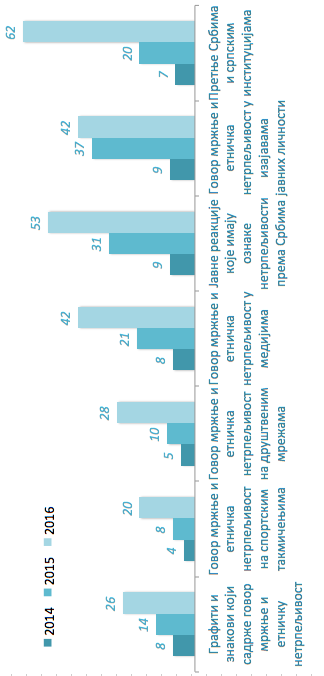 Прослава Олује 2016.Хрватска је наставила са промоцијом „Олује“ као „ослободилачког чина“ такозваног Домовинског рата. Приликом ове операције убијено је око 2.000 припадника српског народа, а најмање 250.000 њих је прогнано из Хрватске. Према евиденцији, која је усаглашена са хрватском страном, укупно се са простора Хрватске око 2.400 лица води као нестало, од којих је око 1.400 особа српске националности, 403 су српски држављани, а остали су Срби који су свој нестанак пријавили српској комисији, односно који су протерани и прогнани. Документациони центар Веритас истиче да се на њиховом списку несталих налази још 1.909 лица српске националности који су нестали у периоду 1991-1995. на подручју Хрватске и бивше Републике Српске Крајине (РСК). Међу несталима је 1.330 цивила, од којих је 514 жена. Веритас тврди да располаже поузданим подацима за још око 385 регистрованих гробних места „у којима се налазе неидентификовани посмртни остаци смртно страдалих Срба на поменутом подручју и у истом периоду, који... искључиво због опструкције хрватске стране, чекају на ексхумације“.Централна церемонија прославе операције „Олуја“ 2016. била је у Книну и присуствовао јој је цео државни врх Хрватске. Председница Хрватске у свом говору је за операцију „Олуја“ казала да је „бриљантна и етички чиста“. Тим поводом одржана је парада у којој су учествовали припадници војске, полиције, удружења ветерана… У Книну је био и тадашњи министар културе Златко Хасанбеговић, познат по отвореном величању усташтва, који је младе позвао да током прославе не истичу усташке симболе . Као и у ранијим приликама, део церемоније чинио је и концерт певача Марка Перковића Топмсона који пева песме које искључиво величају усташтво. Концерт је преношен и на Хрватској радио телевизији (ХРТ) а у програму су се чули повици из публике „за дом спремни“. Хрватски медији су објавили снимке  на којима припадници „Девете бојне“ марширају Книном и узвикују усташки поздрав, „за дом спремни“. Председница Хрватске осудила је тај чин али није познато да је ико процесуиран због овога.Значајнији догађаји у периоду август 2016  – август 2017.У Хрватској се у протеклих годину дана збио низ инцидената у којима је испољена мржња према Србима. Поменућемо неке од најочитијих. Након пада владе Тихомира Орешковића, у септембру 2016. у Хрватској су одржани парламентарни избори на којима је највише гласова освојио ХДЗ (61), иза њих је била Народна коалиција предвођена СДП-ом (54) а трећи је био МОСТ са 13 посланика. Као и на изборима 2015. једно место припало је ХДССБ-у, странци чији је вођа и заступник у Сабору осуђени па ослобођени ратни злочинац Бранимир Главаш. Срби ни овог пута нису успели да освоје више од три загарантована места, која су припала СДСС-у.Изборна кампања у другом делу 2016, када је о односу према Србима реч, била је слична већини претходних избора у Хрватској. Када год се расправљало о политичким и мањинским питањима, Срби су увек третирани негативно и оштро нападани, јер то привлачи гласове. Оно што је било другачије у односу на раније кампање јесте чињеница да је овог пута Србија – а не Срби у Хрватској – била окосница непријатељских порука, те се и са левице и са деснице претило блокадом српског пута ка ЕУ. Тадашњи хрватски премијер Зоран Милановић Србију је тако назвао „шаком јада“. Уочи и у току кампање, Србија и Хрватска су размениле низ протестних нота у којима су критиковале једна другу. Нова влада Хрватске предвођена ХДЗ-ом и МОСТ-ом, изгласана је 16. октобра 2016. За министра спољних послова Хрватске именован је Давор Иво Стиер, унук хрватског усташког пуковника и човек који је за себе признао да је као дечак славио усташтво. Маја 2017. године, након искључења проусташки настројеног члана ХДЗ-а и бившег министра културе Златка Хасанбеговића, Стиер је поднео оставку на место министра спољних послова због политичких неслагања с врхом партије.Према иницијалним оценама Милорада Пуповца, лидера СДСС-а, „хрватска влада је променила тон и ставови Срба се чују“. Међутим, свега неколико месеци касније, Пуповац је констатовао како се „кампања ширења мржње према Србима наставља“.Фебруара месеца 2017. у центру Загреба одржан је скуп „Хрватски антифашизам кроз чудновате згоде шегрта фашизма – Војислава и Милорада” којем је присуствовало око 100.000 људи и на којем је изречен низ оптужби на рачун Срба, њихових представника и антифашиста. Такође је тражен прогон председника СНВ Милорада Пуповца и председника СДСС-а Војислава Станимировића, које су учесници скупа оптужили за, како су рекли, „србовање по Србу и југословенске оргије по Јасеновцу“. Организатори скупа су издали саопштење у коме се, између осталог, наводи: „Тко тебе тенком ти њега Мирном реинтеграцијом, тко тебе аболицијом ти њега ћирилицом!“; „Није ово земља коју су стварали партизани и југославени, ово је наша земља коју су створили хрватски бранитељи!“... Учесници скупа су осудили и постављање ћириличних табли у Вуковару и стали у одбрану оних који су их уништавали. Окупљени су певали националистичке песме, међу којима и оне Марка Перковића Томпсона. Скуп су организовале „Жене у Домовинском рату“ и „Координација удружења проистеклих из Домовинског рата“. Срби су називани „аболираним четницима који су претворени у привилегирану националну мањину“.Неколико дана касније, у Загребу је одржан још један скуп, овог пута у организацији неонацистичке Аутохтоне странке права. Марширајући улицама Загреба учесници протеста узвикивали су „Бог и Хрвати“, „Хрватска Хрвату“ и „За дом - спремни!“ и вређали Србе.Током прославе краја школске године хрватски матуранти шетали су Загребом и уз истакнути нацистички поздрав узвикивали „за дом спремни“.Након што је јула претходне године поништена пресуда из 1946. надбискупу Алојзију Степинцу који је осуђен као ратни злочинац, у Хрватској се наставило са рехабилитацијом његовог лика и дела. Тако је, између осталог, у Осијеку у фебруару откривен споменик Степинцу, што је Србија критиковала. Ово није једини споменик који је изазвао проблеме у региону. Током претходне године настављене су полемике и спорења око подизања споменика хрватском терористи Миру Барешићу који је убио југословенског амбасадора у Стокхолму – Владимира Роловића, 1971. године.Комеморацији поводом 72. годишњице од пробоја логораша из Јасеновца хрватска председница Колинда Грабар Китаровић није присуствовала, већ је послала изасланика. Комеморацији ни овај пут нису присуствовали сви званичници заједно, већ су представници Срба – укључујући и лидере из Србије и Републике Српске – присуствовали једног дана, представници хрватске владе другог, а удружења Јевреја трећег дана. Један од повода за ово разилажење јесте било подизање спомен плоче припадницима „Хрватских одбрамбених снага“ (ХОС) у Јасеновцу, децембра 2016. На обележју је уклесан усташки поздрав „за дом спремни“.На ХТВ-у се и даље, већ годинама, кроз емисију ТВ календар заступају ревизионистички ставови о улози Хрватске у Другом светском рату.Хрватска православна црква/заједницаУ Хрватској је настављено деловање такозване Хрватске православне цркве, односно Хрватске православне заједнице. Иако непризната од СПЦ, ова организација која вуче оснивачке корене из доба НДХ, наставила је са деловањем и препозната је од хрватских власти. Тако су на свом порталу представници ове организације објавили снимак на коме „Поглавар ХПЦ“ одаје пошту „хрватским бранитељима Вуковара“ марта 2016. а уз њега је особа обучена у официрску униформу хрватске војске. Припадници ове организације су и новембра 2016. учествовали у „Дану сећања“ у Вуковару .Хрватски историчар Хрвоје Класић указао је да хрватска екстремистичка организација „Пројекат Велебит“, коју предводи Марко Јурич, контроверзни новинар избачен са З1 телевизије због величања усташтва, сада поновно покушава да региструје такозвану ХПЦ. Јурич је организовао и јавни скуп у Загребу јануара 2017. на коме је промовисана ХПЦ .Односи Србије и ХрватскеОдноси две земље су и даље веома напети. У јеку кампање за парламентарне изборе у Хрватској септембра 2016. дошло је до размене оптужби, критика, увреда и демарша између две владе.Након формирања нове хрватске владе у неколико наврата било је контаката српских и хрватских званичника, пре свега на бизнис форуму у Давосу јануара 2017. а потом и на инаугурацији Александра Вучића за председника Србије, где је хрватска председница Колинда Грабар Китаровић уживала посебну пажњу и била праћена веома позитивним коментарима како у Хрватској, тако и у Србији.Међутим, независно од званичних и незваничних порука и коментара који се шаљу на релацији Београд-Загреб, чињеница је да је Хрватска и даље један од главних кочничара Србије на путу отварања нових поглавља у преговорима о приступању Европској унији, и поред притисака из ЕУ да од тога одустане. Хрватски посланици у ЕУ парламенту као и у Савету Европе водећи су носиоци критике и аутори поднесака којима се оштро критикује и напада Србија. Две земље се такође споре и у региону, око односа према одметнутој српској покрајини Косово и Метохија, чије привремене власти Албанаца у Приштини уживају огромну подршку Загреба, те око дешавања у Босни и Херцеговини и очувања Дејтонског споразума.Закључак и препорукеПоложај српске мањине у Хрватској крајње је неповољан и наставио је да се погоршава у односу на претходне године. Срби су након рата потпуно демографски, економски, културно и политички разбијени. Ово је стање које су све хрватске власти до сада континуирнао тежиле да одрже кроз игнорисање Ердутског споразума и права на аутономне котаре, као и негирање основних људских, грађанских и мањинских права Срба.Срби и даље немају услова за повратак. Одуговлачење у процесима који се тичу враћања имовине, стамбеног збрињавања, решавања правних спорова, процесуирања ратних злочина над Србима, условило је да су временом прогнани Срби све мање заинтересовани да се врате услед чињенице да су се настанили у земљама у које су прогнани. Неповољна социјална клима препуна мржње и дискриминације према Србима на свим нивоима негативно утиче на перспективе Срба у Хрватској и интерес припадника српске заједнице да се као Срби интегришу и развију у овој земљи.Основни проблем за српску мањину у Хрватској је у томе што је изразито негативан став према Србима и Србији темељ хрватског националног идентитета. Та чињеница условљава да се свако питање које се односи на Србе, било да је реч о мањинским политичким правима, или културним, спортским, или неким другим, увек приступа кроз политичку призму.У Хрватској је екстремни национализам и даље јак, а добрим делом он је поткован и негацијом како злочина из ратова деведесетих, тако и хрватских злочина из Другог светског рата. Хрватска се и даље није суочила са својом прошлошћу. Напротив, величање прошлости која укључује и злочине из сепаратистичког рата деведесетих кључ је политичке мобилизације у овој земљи.Услед унутрашњих трвења и немогућности да се ослободи екстремистичког национализма, Хрватска је више пута показала да ће наставити да блокира Србију и оспорава права Србима како у Хрватској, тако и другде у региону, па и пред међународним институцијама као што су Европски парламент или Савет Европе.Србија и даље нема јасан план и програм делања према Хрватској. Протеклих година у Србији је дошло до снижавања нивоа и буџета институција које се баве положајем Срба у региону, укључујући и Србе у Хрватској. Утисак је да не постоји ни јасна координација и сарадња између српских политичких представника у Хрватској и српске државе.Приврженост међународним стандардима о заштити људских права прописаним у документима чији је Србија потписник, те Устав Републике Србије, обавезују званичне институције да се активно баве заштитом и промоцијом људских, грађанских и мањинских права Срба у Хрватској.Србија и даље нема јасно структуисан буџет нити ефектну стратегију која би рефлектовала проблеме и положај Срба у Хрватској. Положај Срба у региону није изнет као приоритет ниједне владе од доласка СНС на власт 2012.Напредни клуб предлаже утврђивање јасне стратегије државе Србије према Србима у Хрватској на темељу које би се градила даља политика. Стратегија би морала да буде део регионалне стратегије Србије и да се рефлектује и у међународним односима, пре свега у погледу амбиција придруживања ЕУ. Пре стратегије, неопходно је израдити детаљну анализу која би идентификовала сва кључна питања када је реч о положају Срба у Хрватској.Нека од кључних питања која захтевају став и плански приступ државе Србије тичу се: очувања/повећања броја Срба у Хрватској, идентификовање њихових кључних потреба и планско и финансијско залагање за њихово остваривање као и правна и институционална помоћ српским заједницама у Хрватској.Држава Србија би свакако требало да посвети већу пажњу хрватском моделу националне политике и заштите националних интереса.ИЗВЕШТАЈ О ПОЛИТИЧКИМ ПРАВИМА СРПСКОГ НАРОДА НА КОСОВУ-УНМИКТоком 2016–2017. преговори око нормализације односа Републике Србије и Косова – УНМИК били су успорени или су стагнирали. Разлог су били унутрашњи сукоби међу косовским Албанцима, али и чињеница да албанске политичке елите ништа од тих преговора нису могле да добију. Немогуће је било очекивати да Република Србија и формално призна независну тзв. „Републику Косово“, а током преговора албанска страна је углавном све друго што је Београд могао да оствари већ добила. Даљи преговори водили су само мoгућој компромитацији албанских политичара међу Албанцима са Косова и Метохије.  Два најзначајнија догађаја која су се одиграла током претходне године а имали су велики утицај на статус српског народа на Косову и Метохији били су парламентарни избори и хапшење Рамуша Харадинаја у Француској, по међународној потерници Србије.Избори на Косову-УНМИК показали су да су Албанци дубоко политички подељени. Већина се определила за радикалније политичаре – за коалицију бивших команданата тзв. „ОВК“ и екстремистички покрет „Самоопредељење“. Велики број партија окупљен око коалиције „Пан“ чија су окосница партије Тачија и Харадинаја однела је неубедљиву победу на изборима освојивши 33,2% гласова, Самоопредељење је добило 26,6% гласова, Демократски савез Косова 25,3%.  Српска листа освојила је око 4% укупног броја бирача или око 90% гласова изашлих Срба. У часу писања овог извештаја (средина јула 2017) још увек није била формирана влада у Приштини. Српске политичке странке изашле су на изборе, а већина Срба гласала је за Српску листу, блиску СНС-у. Исход избора одједном је Тачија, који обавља функцију председника самопрокламоване државе, оставио као најстабилнију установу Косова-УНМИК. Тако је почетком јула 2017. промовисан дијалог који воде председник Републике Србије и председник Косова–УНМИК. Од почетка 2017. године гласна су настојања власти у Приштини да упркос изостанку даљих преговора са Србијом и без споразума са САД и ЕУ претвори Косовски заштитни корпус у оружане снаге. Питање постојања војске у Приштини виде као још један доказ државности. Овај процес свакако има значаја у политичкој кампањи и доказивању патриотизма супротстављених странака. Чак и традиционални подржаваоци косовског сепаратизма из САД нису пружили отворену подршку стварњу косовске војске. Захтевана је подршка „свих заједница“. Коначно је из врха НАТО овакав брз и унилатералан процес одбијен.  Хашим Тачи је тврдио да је 2014. постојала консензуална подршка стварању Војске Косова. Срби су тада, наводно, прихватали овај процес у замену за резервисана места у парламенту, али је такав споразум одбачен од стране Демократског савеза Косова и осталих опозиционих странака.  После победе на председничким изборима априла 2017. Александар Вучић је као нови председник Републике Србије у инаугурационом говору најавио „раскид са митовима“ у вези са Косовом и Метохијом.  Многи су ту најаву разумели као почетак процеса промене устава и пуног признавања независности Косова-УНМИК од стране Републике Србије. Ипак, у истом обраћању, новоизабрани председник републике навео је и да се Србија неће одрећи суверенитета над својом покрајином. Методологија напуштања политике слична је, међутим, оној која је примењена у процесу наметања умањења зарада и пензија у јавном сектору или промени радикалске идеологије током транзиције Српске напредне странке (у раздобљу од 2008. до 2012. године). Занимљиво је да је у чувеном експозеу, који је августа 2016. читао током више сати, тадашњи премијер Вучић свега на седам места споменуо Косово и Метохију. Поглавље посвећено овој покрајини садржи свега две странице текста и питање статуса нигде није било споменуто.    Задржавање Рамуша Харадинаја у Француској додатно је радикализовало албанску политичку јавност на Косову. Дуга процедура и додатни захтеви суда створили су код одређених кругова, посебно у Србији, утисак да ће он коначно бити изручен Београду. С обзиром на постојање Специјалног суда за ратне злочине и статистике суђења и пресуда које су углавном и у Србији спровођене и изрицане над грађанима српске националности, у извесној мери је нелогична неспремност држава чланица ЕУ на сарадњу са српским правосуђем.Напади на Србе су учестали у то време. У јулу 2016. испаљени су рафали на групу Срба у Косовској Витини док су чистили порту манастира у селу Бинча.  У априлу 2017. два грађанина су рањена у одвојеним инцидентима у Северној Митровици.  Аутобус који је превозио Србе из Косовског Поморавља у Лепосавић каменовали су крајем марта 2017. припадници покрета Самоопредељење.  Тренд забележен средином 2016. према коме су напади на Србе константни настављен је и током 2017. године. Тада је објављено да је у раздобљу од 2014. до 2016. забележено чак 102 напада на Србе на КиМ.  Почетком 2017. је после вишегодишњег боравка у косовским затворима на привремену слободу пуштен Оливер Ивановић. Хапшење и процес који су спровеле косовске власти били су непоштени, а казна драконска. Пошто је реч о српском политичару који се више од десет година залагао за компромис у преговорима Албанаца и Републике Србије и представљао умерену опцију, то је, као што смо раније писали, била несумњива порука српском народу, слична оној коју су после реинтеграције Сремско-барањске области у састав Републике Хрватске, у којој је учествовао и Славко Докмановић, послале хрватске власти и Хашки трибунал његовим хапшењем и суђењем. У приватном разговору уочи емисије на ТВ Б92 (емитоване 22. новембра 2016) Чедомир Јовановић, председник ЛДП-а, рекао је Чедомиру Антићу, једном од аутора овог извештаја, да суд на Косову и албанске власти не гоне Ивановића због наводног убиства, већ зато што је обављао високу функцију у српским безбедносним структурама. Према Јовановићевом тумачењу, хапшењем и суђењем је уствари послата некаква порука. У прошлогодишњем извештају писали смо о томе како је Хашим Тачи у трећем кругу изабран од стране парламента за председника Косова-УНМИК. Тај избор био је немогућ без присуства српских посланика. Касније су различито тумачени њихови мотиви и домети присуства на седници, али је Хашим Тачи пожурио да им захвали, свакако уверен да ће их тако додатно компромитовати. Од октобра 2016. до марта 2017. посланици Српске листе бојкотовали су поново рад косовског парламента. Овог пута разлог је био приватизација „Трепче“ коју су политички представници Срба оценили као неправедну и посебно непоштену према интересима Републике Србије и српског народа у покрајини. Крајем марта 2017. вратили су се у парламент. Званично, правдали су се потребом да допринесу спречавању формирања Војске Косова као и обавезом да подстакну формирање Заједнице српских општина. Чак ни у званичним обраћањима није спорена чињеница да би, да су истрајали у бојкоту, изгубили посланичка места.  Та чињеница, наравно са становишта права српског народа, нема велики значај, али несумњиво да има кад је реч о приходима и привилегијама посланика. На овај начин су сви наредни бојкоти компромитовани и вероватно дугорочно онемогућени. Александар Јаблановић, некадашњи потпредседник владе Косова-УНМИК, ушао је током претходне године у сукоб са званичном Србијом. Судбина Јаблановића јавља се као парадигма савремених српских политичара на Косову и Метохији. У Извештају о политичким правима српског народа у региону из 2015. било је речи о Јаблановићевој смени са места потпредседника владе Косова-УНМИК. Јаблановић је дао оцену расистичких демонстрација албнских грађана у Ђаковици и због тога је смењен, пошто је претходно био жртва општих напада које је прихватила и амбасада САД у Приштини.  Званична Србија као да је прихватила да је Јаблановић претерао када је људе који спречавају грађане да посете гробље својих ближњих назвао „дивљацима“, па је он временом премештен у Београд, где је постао помоћник у Минстарству за рад, запошљавање, борачка и социјална питања Александра Вулина, чијој је партији иначе припадао. Јаблановић ће почетком 2017. бити смењен зато што је његово службено возило употребљавао његов брат. Касније су се шириле гласине о томе да се његов брат бавио криминалом и да је и у време када се возио државним аутомобилом био умешан у незаконита дела. Иако је после смене реаговао помирљиво, Јаблановић је ускоро основао Партију косовских Срба и био умешан у неколико инцидената усмерених против представника Српске листе. Преноћио је у притвору зато што је наводно претио активистима Српске листе са пиштољем у руци, жалио се на употребу српских докумената на изборима...   Иако је број напада на Србе чак три пута мањи на Косову и Метохији него у Републици Хрватској, која је остварила све ратне и националистичке циљеве, повратак српских прогнаника и њихова интеграција на Косову и Метохији нису отиши даље од симболичних домета.  Српска култура као део косовске у установама Косова–УНМИК постоји само у облику и мери који одговарају афирмацији албанске косовске државности.   Нејасноће у политици Републике Србије, поделе, корупција и стални притисци које трпи српски народ на Косову и Метохији, довели су до тога да његова политичка права опадају. Тако је било и током 2016/2017. године. С обзиром на одлагање оснивања Заједнице српских општина, немогуће је доказати било какав напредак политичких права српског народа. Када ЗСО коначно почне са радом, показаће се да она нема стварне садржаје и не представља аутономију која би омогућила даљи напредак и развој српског народа на КиМ, нити би представљала пут ка праведном компромису у односима два народа.ИЗВЕШТАЈ О ПОЛИТИЧКИМ ПРАВИМА СРПСКОГ НАРОДА У ЦРНОЈ ГОРИ      	Иако је у претходним годинама црногорски режим системски обесправио српски народ, нестабилност црногорских власти је очита и она има последица на и онако неповољан положај Срба. Недемократски, насилан улазак Црне Горе у НАТО, без изјашњавања народа на демократском референдуму, догађај је који је обележио претхдних годину дана.Црна Гора је ушла у НАТО јуна месеца 2017, против расположења већине становништва и без легитимног процеса у коме би се сви црногорски грађани изјаснили о овом питању, које дубоко задире у суверенитет и независност Црне Горе и њених грађана.За приступање Црне Горе НАТО-у од 81 посланика, „за” је гласало 46, што је 56 процената.Црна Гора је ушла у НАТО без јавне дебате и било какве врсте консензуса интелектуалне, културне или политичке елите земље.•	Протести и прогон опозицијеВође опозиције, Андрија Мандић и Небојша Медојевић, организовали су протесте широм земље поводом одлуке о приступању НАТО. Бројни грађани су подржали протесте, без обзира на националност. Током протеста чули су се пре свега социјални и економски захтеви а нагласак је био на незадовољству квалитетом живота. Црногорска власт је на протесте реаговала присилом и притиском. Посланици који су учествовали на протесту добили су батине, а онима који су означени као организатори запрећено је медијским и политичким прогоном. Једна од мера било је и скидање посланичког имунитета Небојши Медојевићу ради наводног покретања поступка за „прање новца током изборне кампање”Власти у Београду нису пружале никакву помоћ нити су се заузеле за поштовање процедура, закона и права оних који су у Црној Гори изложени прогону режима због националне припадности или другачијих политичких ставова. Поводом свих претњи лидерима опозиције и Србима у Црној Гори, активно је деловао једино Одбор за одбрану из Београда, који је током целе године указивао на све аномалије режима и претње по слободу угледних грађана. Одбор су предводили, поред осталих чланова, Чедомир Антић, Миша Ђурковић, Александар Раковић и Ђорђе Вукадиновић.•	Изградња Српске куће у ПодгорициТоком протеклих годину дана Срби у Црној Гори наставили су да трпе политички и економски притисак.Почела је са изградњом Српска кућа у Подгорици, у коју би институције српског народа у Црној Гори требало да се уселе најкасније до краја септембра 2017. године. Планира се да, осим канцеларијског простора, у кући буде већи број мултимедијалних сала различите величине, које ће омогућавати све видове презентације културне баштине Срба у Црној Гори - изложбе, промоције књига, представе... Српском кућом, површине око 1.300 квадратних метара, газдоваће Влада Србије. С обзиром на то да су све српске организације имале проблема са функционисањем, очекивано је да ће им отварање Српске куће помоћи у раду. Остаје бојазан да ова кућа не постане један вид „сигурне куће“ где ће се једино у њој чути глас Срба и то оних који су по вољи власти у Београду, које су тренутно у веома блиским односима са режимом Мила Ђукановића.Ипак, уз неколико значајних победа опозиције на локалним изборима (посебно је значајна победа у Херцег Новом), повлачење новог „црногорског“ правописа из употребе у Скупштини Црне Горе, потенцијално враћање имовине породици Карађорђевић и отварање Српске куће, представљају једине политичке успехе Срба у Црној Гори током претходне године. •	Образовање на српском језикуПочетком јуна 2017. године у Никшићу је одржан округли сто на коме је потврђено да су српски језик и ћирилично писмо елиминисани из званичне употребе, чиме је прекршен Устав Црне Горе по коме се гарантује равноправност латинице и ћирилице. Наведен је пример уџбеника историје за други и трећи разред Гимназије у коме стоји да „ћирилица користи пут истока, Македоније и Бугарске, а да је глагољица доминантна на нашим просторима”. Поразна је чињеница да се настава језика и књижевности у свим школама у Црној Гори изводи без наставних програма и уџбеника од 2011. године. Забележен је случај у коме је ученик седмог разреда, Раде Рачић, добио јединицу из историје јер је рекао да је Црна Гора српска држава. Почетком 2016. школски дневници на ћирилици су избачени из употребе а уведени су латинични.Национална библиотека „Ђурђе Црнојевић” са Цетиња девет година је инсистирала на међународној кодификацији црногорског језика. Амерички технички комитет ИСО-639-2, задужен за ова питања, послао је коначан одговор у коме се истиче „да је црногорски варијанта српског језика који се говори у Црној Гори.” По питању школства и даље је присутна дискриминација ђака српске националности којима се оспорава да уче националну историју. Новоусвојени сет закона из васпитања и образовања наставља отворену дискриминацију Срба. И даље ђаци не уче ништа од српских писаца, песника и научника. Све предлоге иницира Национални савет за образовање у коме нема ниједног представника српског народа.•	Верска питањаКанонски непризната Црногорска православна црква добила је из овогодишњег буџета Црне Горе знатно више новца од Српске православне цркве, док Министарство за људска и мањинска права у потпуности финансира непризнату ЦПЦ.Питање отимања имовине СПЦ у Црној Гори и даље је актуелно, кроз предлог да се национализује имовина свих верских организација створена пре 1918. године. Међутим, у претходних годину дана ова тема није дошла на дневни ред. У Црној Гори делује и удружење грађана „Католичка црква Црне Горе” чија је главна мисија у 2017. години била да промовише канонизацију Алојзија Степинца.   •	Имовина породице КарађорђевићПитање имовине породице Карађорђевић, након рехабилитовања престолонаследника Александра Карађорђевића, опет се поставља у Црној Гори. Српска краљевска породица потражује комплекс у Милочеру где се налази Краљичина плажа, Дом српског посланства на Цетињу и резиденцију у Ријеци Црнојевића. Будући да су уклоњене институционалне и законске препреке за повраћај имовине, очекује се да ће ово питање врло брзо доћи на дневни ред, а питање је да ли ће црногорске власти овоме приступити кроз призму права или политике.•	Однос Србије и Црне ГореСрбија и Црна Гора формално имају добре односе а лидери две земље имали су више директних контаката као и сусрета на регионалним и међународним форумима.Поред чињенице да лидери две земље увек афирмишу добре односе, власти у Београду, ни формално ни неформално, нису подизале питање положаја српске заједнице у Црној Гори и прогона њених политичких лидера.Чини се да су односи две земље сведени на призму приватно добрих односа тренутних носилаца власти у Београду и режиму Мила Ђукановића.Ниједно од релевантних питања која су поставили представници Срба у Црној Гори није постављено црногорским званичницима од српских колега.ИЗВЕШТАЈ О ПОЛИТИЧКИМ ПРАВИМА СРПСКОГ НАРОДА У РЕПУБЛИЦИ МАКЕДОНИЈИПрема подацима ресорног Министарства образовања и науке Македоније, на почетку школске 2016/2017. године од 270.000 ученика само 177 школараца је у процесу образовања на српском језику. Од 21.250 првака, у преостале три школе, „Кирил и Методиј“ у Кучевишту, „Светозар Марковић“ у Старом Нагоричану и „Браћа Рибар“ у Табановцу, наставу на српском језику похађају само 24 ђака првака. Процес опадања броја ђака који се школују на српском језику и даље траје. Напомињемо да се  у одељење са наставом на српском језику у Гимназији „Гоце Делчев“ у Куманову, није уписао ни један ђак.Очигледно је да поред смањивања броја Срба на простору Македоније траје и процес асимилације српског народа.Главни носиоци у обележавању значајних датума и догађаја у Македонији су Демократска партија Срба Македоније, Српска заједница у Македонији и Српски културни центар.Дана 27. јануара одржана је Свечана Светосавска академија поводом националног празника Срба у Македонији, која је ове године имала и јубиларну, десету годишњицу. То је првокласни национални и културни догађај у регионалним размерама, са веома утицајним гостима из јавног, културног и политичког живота Србије и Македоније. Иначе, национални празник Срба Македоније у организацији НВО Српска заједница у Македонији и Српског културног центра празнује се широм Македоније, организацијом Светосавске недеље у више градова Македоније. Ове године су мање Светосавске академије биле организоване у Куманову, Росоману, Чучер Сандеву, Старом Нагоричану и Битољу.Датума 24. марта организован је помен жртвама НАТО агресије на Србију, а такође, у организацији НВО Српска заједница у Македонији, обележен је Видовдан у конаку манастира Св. Никите на Скопској Црној Гори представљањем књиге „Будимо људи“ аутора Јована Јањића и изложбом српске народне ношње. Такође, у цркви Св. Архангела Михаила у Скопљу, одржана је молитва за душе видовданских јунака. Догађају су, између осталих, присуствали представници Амбасаде Србије у Македонији, као и све организације Срба у Македонији. Одржано је и финале седамнаестог по реду Видовданског турнира на спортским теренима Соколана у Куманову.Традиционално, од осамостаљивања Македоније 1992. године, НВО Српска заједница у Македонији сваке године организује помен јунацима Кумановске битке у сарадњи са МРБиСП Републике Србије.Децембра 2016, у предвечерје преломних македонских избора, одржана је Седма медијска конференција дијаспоре и Срба у региону у организацији УНС-а и Управе за сарадњу са дијаспором. Том приликом представљен је пројекат „No Kosovo Unesco“, а најављено је расписивање конкурса за пројектно суфинансирање медија у дијаспори, за шта је опредељено 20 милиона динара. Специјални саветник министра културе, Драган Хамовић, представио је акцију „Негујмо српски језик“, док је Јелена Петковић, новинарка Франкфуртских вести, представила пројекат „Учимо ћирилицу“.Министарство културе и информисања је у буџету за 2017. годину издвојило 263 милиона динара за пројекте производње медијског садржаја, а за пројекте из области јавног информисања издвојено је 255 милиона динара. За суфинансирање пројеката за штампане, радио и интернет медије одвојено је 117 милиона динара, а за пројекте производње медијских садржаја за телевизије 40 милиона динара. Од свих тих средстава, за потребе јавног информисања српског народа у региону, одвојено је скромих 20 милиона динара.Према писању портала „Спона“, процесом факултативне наставе на српском језику, у ораганизацији Културно информативног центра „Спона“, од 2010. године професори су одржавали часове за полазнике у различитим групама школског узраста у Скопљу и селу Речица код Куманова. Због ускраћених средстава из матице, упркос испољеном интересовању полазника и њихових родитеља за наставак таквог процеса учења матерњег српског језика, којег у редовном школском образовању нема, и та настава је прекинута.Септембра 2016. године, у листу „Политика“, рубрици „Погледи“, Владимир Првуловић изнео је своје виђење идентитета Македонаца, али и културног наслеђа српског народа на територији Македоније, истичући да се Македонија брине за те споменике, али да би Србија морала да поведе рачуна о њима, да их отме од заборава као и да се кроз институције побрине о очувању истине о њима.Удружење Срба и Македонаца КУД „Свети Сава“ из Тетова, једно од најстаријих, ове године прославља 25 година постојања.Удружена српска заједница из Битоља носилац је многих активности, међу којима су најзанчајнија организовање факултативне наставе на српском језику и обележавање битке на Кајмакчалану.Ове године, маја месеца, прослављена је чeтврта годишњица најважнијег КУД „Српски вез“ из Куманова.У организацији Центра Спона у Кинотеци Македоније 14. јуна приказани су документарни филмови „Недовршена мисија – Трифун Бомбаш 2“, и „Дејан“, српског режисера Слађана Стојановића. Документарни филм „Недовршена мисија – Трифун Бомбаш 2“, режисер Стојановић снимио је 2014. године и сведочи о искушењима становника југа Србије после бруталног бомбардовања НАТО снага тог дела СРЈ.Својевремена најава тадашњег председника општине Центар (Скопље) да ће споменик Цару Душану у оквиру пројекта „Скопље 2014“ бити уклоњен, биће ускоро реализован. Најавом новог министра културе у новој Влади комплетан пројекат ће доћи под ревизију. Дана 29. јуна 2017. године обележено је стотину и четири године од Брегалничке битке, комеморативним скупом палим српским борцима. Брегалничка битка била је једна од пресудних операција у Другом балканском рату. Венце и букете цвећа у име Владе Србије положили су Драган Поповић, државни секретар Министарства за запошљавање, борачка и социјална питања, Душанка Дивјак Томић, амбасадор Србије у Скопљу, заменик министра пољопривреде, шумарства и водопривреде у Влади Македоније, Власта Димковић, градоначелник Штипа Илчо Захаеријев, представници српских странака и асоцијација у Македонији. Представници Удружења за заштиту и очување српских споменика у Македонији, Српског културног центра Спона и локалне самоуправе Македонске каменице, истим поводом одали су почаст погинулим и умрлим војницима у крипти спомен-школе у селу Цера. Ту су сахрањени српски ратници погинули у биткама на Говедарнику и Осогову током Другог балканског рата. Поводом сто четврте годишњице Брегалничке битке почаст погинулим и умрлим српским војницима организована је и крај спомен костурнице у селу Доње Карасларе код Велеса. Парастос погинулим ратницима служио је архимандрит Иринеј из канонске Охридске архиепископије Српске Православне Цркве.После двомесечне блокаде дистрибуције новинских издања из Србије, због штрајка запослених и дуговања према београдском дистрибутеру Беоколп, дистрибуција је успостављена поново, али уз кашњење и фаворизовање одређених листова, као што је „Курир“, на основу партнерства садашњег председника Владе Републике Македоније Зорана Заева и власника „Курир“-а Александра Родића, у чијем власништву је македонски часопис „Слободен простор”, који има изразито антисрпске склоности.Како преносе портал „Спутњик“ и лист „Данас“ из Србије, од 27.06. до 03.07.2017. године, агенција „М Проспект“ спровела је телефонску анкету за македонску телевизију „Телма“. Према наведеном истраживању, од укупног броја испитаника, 44,3% означило је Србију као суседну државу најпријатељскије настројену према Македонији, док је исти одговор за Албанију дало 14,8%, за Бугарску 11,2%, а 17,9% испитаника рекло је да ни један сусед није пријатељски настројен према Македонији.Македонски парламентарни избори и политичка кризаПредизборни период, пред парламентарне изборе од 11. децембра 2016. године обиловао је скандалима. Поред афере око прислушкивања и аболиције осумњичених, трајало је и међусобно оптуживање за криминал и корупцију, за финансирање споља, за намерно разбијање Македоније са једне стране, и жељу за изолацијом са друге стране. Верује се да је Амбасада САД (амбасадор Џес Бејли) активно учествовала у финансирању НВО сектора и опозиције у циљу припрема за „обојену револуцију“.Поред свих напора, резултати тих парламентарних избора нису у потпуности испунили очекивања, надања и малопре поменута „улагања“. И поред губитка одређеног броја гласова, мимо надања и очекивања, коалиција око ВМРО-ДПМНЕ (председник Никола Груевски) је са 51 освојеним мандатом и даље остала најјача македонска партија. Коалиција око СДСМ (председник Зоран Заев) освојила је недовољних 49 мандата, а албанске странке и коалиције, редом, ДУИ (председник Али Ахмети) 10 мандата, БЕСА 5 мандата, Албанска алијанса 3 мандата и ДПА 2 мандата. Према Мајском договору из 2008. године, који је скоро деценију кројио састав мекдонске владе, ВМРО-ДПМНЕ је резултатом требало да буде македонска партија која ће учествовати у формирању владе. Акција вештачког пребацивања 73.000 албанских гласова (иначе гласача ДУИ, којима се тим потезом број гласача буквално преполовио) није довела СДСМ на лидерску позицију. Постављало се питање шта даље.Интригантна је изјава Љубомира Фрчкоског од 13. децембра 2016. године на Н1 телевизији, где износи мишљење да ће председник Иванов прво мандат понудити Груевском а потом Заеву, „наслућујући да Груевски неће убедити албанске партије да поново направе владу“. Чак је почетком априла 2017. године захтевао насилно преузимање Собрања, а све у циљу скидања са власи ВМРО-ДПМНЕ и премијера Груевског, који су „почели да мисле својом главом“, поготово око теме Јужног тока чија би нова рута требало проћи преко Турске и Македоније. Уз то се везује и криза око терористичког напада Албанаца са територије Косова и Метохије из 2015. године приликом којег је погинуло осам припадника снага безбедности Македоније, међу којима и три Србина.Премијер Груевски, не успевши да убеди албанске партије да направе владу, нуди Зорану Заеву (СДСМ) да сам формира мањинску владу под условом да се одрекне Тиранске платформе. Заев је глатко одбио понуду, свестан да та мањинска влада не би имала дуг рок трајања. Ни опција нових избора није долазила у обзир. Разлог лежи у компромису који је Заев направио прихватањем Тиранске платформе, документа који је дубоко и суштински против македонских националних интереса. Да ствар буде гора, информација око прихватања платформе изашла је на видело и откривена тек након избора.Председник Иванов је дуго одолевао притисцима да мандат преда Заеву, што је на крају морао урадити јер је добио обавештење од премијера Груевског да у задатом року није успео да обезбеди већину за своју владу. Фактички, председник Иванов по закону није ни морао дати мандат Заеву, већ је могао ситуацију одвести у нове изборе, који би били политички погубни за Заева. Међународна заједница, очигледно, није дозволила да се „македонски гордијев чвор“ распетља на најдемократскији могући начин – новим изборима.Лицемерство бриселске синекуре и других евроатлантских званичника досегло је врхунац признавањем противуставног избора (мимо процедуре и са недовољним бројем посланика) Талата Џаферија (једног од вођа терористичких акција из 2001. године који је 2006. године, кад је владу правила ВМРО-ДПМНЕ, постао Министар одбране Македоније) на место председника Собрања. Илустрације ради, када је Јоханес Хан, европски комесар за проширење, најавио посету Македонији, одбио је да се види са једином албанском партијом која није потписала Тиранску платформу (ДПА), као ни са народом Македоније који протестује у скоро свим македонским градовима, јер, како сам каже, „нема времена“. Председник Иванов понудио је свој термин народу Македоније, а када је Хан и то одбио, Иванов је отказао састанак са Ханом. Кризу је обележио и упад у Собрање 27. априла 2017. године, пред сам избор Џаферија на место председника Собрања, а овај инцидент интересантан је и из угла Србије. Иако су се званичници Србије држали веома уздржано, без икаквих конкретних ставова, на површину је испливала афера око присуства високог официра БИА, током упада у Собрање. Чини се да је потреба за увлачењем и стигматизацијом српског елемента неопходан чинилац свих процеса на Балкану, са или без основа, са или без учешћа Срба или званичног Београда у свему томе. Уношење албанске заставе у кабинет председника Собрања само је демонстрација силе на коју македонска држава није нашла одговор, континуирано од 2001. године па до данас. Показало се да ни македонска држава није имуна на притиске Великих сила а последњи догађаји само су кулминација попустљивог става званичне Македоније према њиховим захтевима, као и захтевима Албанаца.Тиранска платформа 07. 01. 2017.Тиранска платформа представља резултат састанка коме је покровитељ и организатор била званична Тирана, а коме су присуствовале скоро све албанске политичке организације из Македоније. Документ представља листу смерница за дефинисање и остваривање албанских интереса у Македонији. Један од централних стубова платформе јесте захтев Собрању да се осуди (а тиме и недвојбено призна) „геноцид“ над Албанцима у периоду 1912-1956. Први датум везан је за улазак српске војске у Македонију за време Првог балканског рата и враћање ове територије у састав Србије, а други датум је година престанка важења уговора између СФРЈ и Турске који је уређивао модусе и могућности добровољног исељавања Турака из СФРЈ у Турску. Напоменимо да је занемарљив број Албанаца заиста отишао у Турску, лажно се представљајући као Турци, не због верске, етничке или друге угрожености већ из чисто економских разлога.О каквом „геноциду“ се ради, најбоље илуструје податак да је број Албанаца, на предметној територији, 1956. године дупло већи него 1912. године. Ни не треба помињати количину новца који је на ту територију уложен у економски, привредни и инфраструктурни развој.Права суштина овог захтева из Тиранске платформе лежи у томе што би се индиректним признањем „геноцида“ отворио простор за даљу експанзију албанског елемента, а све то на штету превасходно македонског народа, а у наставку, без дилеме, и српског народа па и саме Србије.Чак се иде до нивоа обавезе отварања питања имена, симбола, уређења и промене тј. препакивања и самог Устава што би за циљ имало даљу дестабилизацију, федерализацију и на концу и сам распад Македоније, а потом стварање треће албанске државе на Балкану, а можда и велике Албаније, чему се, индикативно, противи званична Анкара.Поред захтева за признање „геноцида“, најбоља илустрација погубности Тиранске платформе јесте чињеница да би њеним прихватањем Македонци пристали да деца у школама паралелно са македонским језиком обавезно уче и албански језик, без обзира којој националној групи припадају.Прави разлог за журбу око „протурања“ Тиранске платформе везана је и за попис из 2012. године, откзан бојкотом Албанаца. Ако попис покаже, а највероватније хоће, да Албанаца нема ни 20%, онда се губи главни услов за коришћење погодности из Охридског споразума, да не говоримо о ставкама из Тиранске платформе.Македонија је темељно нестабилна држава са дубоко подељеним већинским македонским народом, отвореним спорним питањима са свим суседима (са Бугарском питање језика, идентитета и територија, са Грчком питање имена и историје, са Србијом спор око непризнате МПЦ, дугогодишњег прогона СПЦ и потпуног ускраћивања верских права Срба). Нико од македонских политичара у последњих двадесет и шест година није учинио ништа у циљу решавања тих проблема. Напоменимо да је 8.6.2017. године организовано јавно слушање у Скупштини Србије, на којем је такође говорио један од лидера Срба у Македонији, Иван Стоилковић, сликовито приказујући стање у којем се Македонија као држава налази.Подсетимо на Анализу актуелног политичко-безбедносног стања на Балкану из маја 2017. године у реализацији Напредног клуба као и осуду негативне кампање усмерене на Ивана Стоилковића.Не можемо а да не повучемо одређене паралеле у дешавањима у Македонији и Црној Гори. У обе државе проблем са верским правима Срба и канонски непризнатим црквама (ЦПЦ и МПЦ), пословично снисходњив став према албанском елементу и међународној заједници, дубока подела у већинском народу која се највише огледа у изгласавању свих спорних одлука уз помоћ албанске мањине, упад у Собрање и покушај „државног удара“ у Црној Гори, увлачење Срба у све сумњиве догађаје, а кад то није довољно, онда проналажење руског утицаја. На крају, ту је и интензивна антисрпска хистерија у обе државе.ЗакључакМакедонска држава је у дубокој кризи, што се неминовно одражава и на права српског народа који у њој живи. Попис из 2012. године, отказан због бојкота Албанаца, још није одржан. Избори из децембра 2016. године и све што је после уследило, доводе у питање стање у којем ће се наћи српска мањина у Македонији.  Како сви наведени процеси посредно утичу и на Србе у Македонији, ситуација и пројекција за будућност може се оценити као изразито неповољна. Удар на македонску државу и права већинског, али дубоко подељеног, македонског народа, противуставни избор новог председника Собрања, довођење у питање националних интереса у смислу прихватања Тиранске платформе од стране новог премијера Заева, најава уставних промена до нивоа измене имена државе и њеног уређења, пословична суштинска незаинтересованост званичног Београда којем је битније да се у Македонији не деси „Украјински сценарио“ него позиција Срба, нашем народу не доноси ништа добро.Суштински, у Македонији и оно мало, мада недовољно, што је урађено на правима Срба (прецизније, шта је допуштено), највише квалитетним деловаљем СПСМ и Ивана Стоилковића, извесно ће бити поништено формирањем нове владе. По речима Ивана Стоилковића (јавно слушање у Народној скупштини Србије) „Македонија се враћа у деведесете“.Сви наведени догађаји говоре да ће у скорој будућности доћи до угрожавања и дестабилизације, како македонске државе, тако и већинског македонског народа. Самим тим, кад је у питању српска мањина, а узимајући у обзир суштинску незаинтересованост матице и интензивну антисрпску хистерију у Македонији, ништа добро се не може очекивати.ИЗВЕШТАЈ О ПОЛИТИЧКИМ ПРАВИМА СРПСКОГ НАРОДА У СЛОВЕНИЈИСтатус српског народа у Словенији налази се у истој незавидној позицији већ годинама уназад. Иако Словенија важи за земљу која се води принципом европских вредности и стандарда, она у реалности не испуњава своје обавезе према мањинском становништву насељеном на њеној територији. У Словенији се по бројности Срби налазе одмах иза Словенаца, али чак и поред тога не представљају националну мањину, нити се могу очекивати помаци на овом пољу у скорије време.Према статистичким подацима са пописа из 2002. године, тек је нешто више од 38.000 Срба признало своје национално порекло. Овај податак указује на постепено нестајање и асимилацију српског народа у Словенији, што би у крајњој инстанци могло да резултира даљем осипању српског националног корпуса који се одвија деценијама уназад широм региона бивше Југославије. ШколствоЈедно од основних начела и права које се гарантује националним мањинама широм света подразумева да се њиховим припадницима омогући несметано коришћење и школовање на језику матичне земље из које воде порекло. Словенија ово и даље није омогућила својим мањинама, па тако српски народ данас нема могућност школовања деце на свом језику. Иако је прва школа на српском језику отворена још 1880. године, а последња затворена 1964. године под наводима да нема довољно ученика који би је похађали, у данашње време не постоје мотив, а ни жеља да се српском народу омогући право на образовање у складу са основним начелима слободног друштва. Међутим, сами Срби у неким ситуацијама несвесно потпомажу процес асимилације јер деци додељу словеначка имена и не инсистирају на познавању српског језика, првенствено из разлога суровог економског опстанка и жеље да се утопе у остатак становништва. Одређени појединци српског порекла који у Словенији заузимају изузетно високе положаје у друштву се, из само њима знаних разлога, годинама уназад не изјашњавају као Срби, и дају одличан пример асимиловања и нестанка једног народа.Српска православна цркваНајвећи део Словеније налази се под јурисдикцијом Митрополије загребачко-љубљанске, која обухвата и северни део Хрватске. Надлежни архијереј је епископ Порфирије, а седиште митрополије је у Загребу, где се налази и Саборна црква. Црква је у кризним временима по српски народ представљала стожер његовог опстанка и последњу брану ка његовом нестанку са ових простора. СПЦ у Словенији у почетку је била присутна углавном на простору тадашње Беле крајине, коју са насељавали Срби староседеоци, док се каснијим доласком српског народа у 19. и 20. веку приступа изградњи нових храмова која је била потпомогнута од стране српске матице и монархије која је била на њеном челу. Најзначајније храмове Српске православне цркве на територији Словеније представљале су цркве у Љубљани, Цељу и Марибору, које су изграђене у кратком временском раздобљу између два рата. Током Другог светског рата, цркве у Цељу и Марибору срушене су јер су се налазиле под немачком окупационом зоном, док се црква у Љубљани и дан данас налази у свом изворном облику. Данас се службе у Цељу и Марибору врше у импровизованим просторијама и неопходна је већа помоћ како државе Србије, тако и локалног српског становништва. Међутим, поред ових најпознатијих храмова који окупљају највећи број верника, српски народ не сме заборавити своје цркве и манастире на простору Беле крајине које су тих давних дана подизали Срби староседеоци, који су се повлачили под најездом Османског царства. Значај ових културних и верских споменика препознао је и један од најбољих кошаркаша са ових простора, Горан Драгић, који је више пута финансијски помогао обнову верских објеката. Ово је од посебног значаја, имајући у виду чињеницу да се српски народ са простора Беле крајине скоро у потпуности асимиловао са словеначким становништвом, те је деведесетих година управо овде био најмањи број Срба на простору Словеније.Током претходних година постојале су иницијативе да се Митрополија загребачко-љубљанска раздвоји и да Словенија добије своју епархију и владику на њеном челу. Потписи за ову иницијативу предати су у Београду од стране прослављеног словеначког кошаркаша српске националности, Радослава Раше Несторовића, међутим, до данашњег дана ова идеја није прикупила довољно подршке у СПЦ.У предстојећим годинама, сарадња Српске православне цркве и српског народа у Словенији представљаће битан фактор за очување и јачање српског националног идентитета на том простору. Наравно, овде ће бити неопходна и помоћ матице, која коначно мора да разуме своју улогу и заштити права свог народа остављеног ван њених граница распадом СФРЈ.Српске националне организацијеУ Словенији постоји велики број организација које окупљају припаднике српске мањине са циљем међусобног повезивања и решавања свакодневних проблема са којима се суочавају. Формирањем Националног савета Срба у Словенији 3. октобра 2016. претходна кровна организација Савез српских друштава која је окупљала преко 35 удружења изгубила је на значају и једногласном одлуком пренела све своје ингеренције на новоформирани савет. Главно питање којим нова организација мора да се позабави јесте решавање проблема статуса српског народа. И поред притисака из Европске уније, као и Републике Србије, Словенија Србе и даље не признаје као мањински народ. Ово представља једну изузетно парадоксалну ситуацију, где Словенци у Србији чине националну мањину, иако их процентуално има вишеструко мање у односу на број Срба у Словенији. Поред овога, кључни проблем у односима две земље представља списак „избрисаних” припадника мањинских народа који су након распада бивше државе изгубили сва своја права која су годинама стицали, што је резултирало да у једном дану њих 26.000 остане без словеначког држављанства. Словенија је овај проблем покушала да реши тако што је признала своју грешку, али наканда за особе које су годинама биле без било каквих исправа представаља срамну увреду за те људе (50 евра за сваки месец док им није враћен домицил). И поред жалбе оштећених 2017. године пред Европским судом правде, одлука државе Словеније није доведена у питање, и сматра се правичном одштетом за све проблеме кроз које је  овај део становништва прошао. Међутим, овде је поред већ познате незаинтересованости европских органа правде за решавање проблема српског народа од много веће важности потпуна безидејност српских власти и државе која ради веома мало на помоћи српском народу, и то не само у Словенији, већ и у осталим републикама бивше Југославије. Крајње је време да се донесе општи консензус о националном питању Срба, и да се исти следи у времену које је пред нама, јер се једино на тај начин може спречити константан пад броја припадника српског народа на овом подручју.Будућност Срба у СловенијиШире посматрано Србима у овој републици није угорожен опстанак кроз директну репресију државе Словеније и њеног већинског становништва, али је свакако доведен у питање кроз неадекватну политику матичне земље, али и самих Срба у Словенији који кроз асимиловање траже излаз из лоше финансијске ситуације, али и могућност да постану равноправни чланови друштва. Држава Словенија отворено награђује оне који одлуче да се изјасне као Словенци што представља озбиљан подстрек за многе Србе да забораве на своје порекло и идентификују се у супротности са својим прецима.Постоје одређени примери који наводе на оптимизам што се тиче положаја нашег народа у Словенији. Неки од њих су и светски познати кошаркаши попут браће Драгић, Раше Несторовића, Саше Вујачића, који се и поред дугогодишњег играња за словеначку репрезентацију ни у једном тренутку нису одрекли свог српског порекла. Такође, поред оваквих појединаца, оптимизам даје и нова кровна организација српских удружења у Словенији која се налази под патронатом и директном помоћи од стране матичне земље. ИЗВЕШТАЈ О ПОЛИТИЧКИМ ПРАВИМА СРПСКОГ НАРОДА У АЛБАНИЈИДо ове године Срби у Албанији били  су национална заједница са најмање права у читавој Европи. У априлу 2017. године, на инсистирање ЕУ, а ради даљег напредовања Албаније у процесу приступања овој унији донет је Закон о заштити националних мањина, чиме се Албанија сврстала у ред свих осталих европских држава по овом питању. У закону је експлицитно наведено да се националним мањинама у Албанији, поред осталих, сматрају и Срби. „Закон регулише остваривање права припадницима националних мањина у Албанији, у складу са одредбама Устава Албаније, Оквирне конвенције Савета Европе за заштиту националних мањина ратификоване 1999. године и међународних уговора из области људских права”, наводи се у тексту закона. Законом се гарантује представљање и неговање култура националних мањина, етничких, језичких и верских карактеристика и традиција, као и права у идентификовању личности и образовању.Устав Албаније на који се позива Закон о заштити националних мањина није се мењао у претходном периоду, па се поставља питање да ли се он све време кршио на штету српског народа и његових права.Велики проблеми које су Срби имали у овој држави, по основним животним питањима, требало би да се реше усвајањем новог закона. Ипак, треба прећи пут од усвајања до примене. Срби нису имали, и још увек немају, права на име и презиме, верско изјашњавање, своје уџбенике и школе, а по попису их је свега 155 у Албанији, иако по  свим проценама Срба у овој држави  има око 30.000. Очекујемо да ће се ови проблеми решити, те да ће српски народ у Албанији имати сва права у складу са цивилизацијским вредностима Европе 21. века.Упорност коју су Срби исказивали свих ових година пример је свима, а ова, за сада макар формална победа, награда за њих и поука да нема стајања у борби за очување свог идентитета.Иако су везе између албанских и српских власти у претходних годину дана посебно ојачане, раније премијер а сада председник републике, Александар Вучић, нити једном приликом није споменуо питање права Срба у Албанији. У октобру 2016. године два премијера састала су се  у Београду на безбедносном форуму, где је Еди Рама изјавио да Србија треба што пре да призна Косово, док је Александар Вучић истакао како је Србији најбитније питање Европске уније. Такође, покренут је веома важан пројекат за Албанце и њихово јачање веза са југоисточним делом Европе, изградња аутопута Ниш-Приштина-Драч-Тирана, такозваног „ауто-пута мира”, модела који у извесној мери подсећа на пројекте из времена СФРЈ. У претходно анализираном периоду, посебно су проблематичне изјаве председника Албанског националног већа са седиштем у Бујановцу, Јонуза Муслијуа, који је истакао да је његов председник албански, а не српски, односно да он не живи у Србији, већ у тзв. Прешевској долини. Истовремено је позвао на уједињене југа Србије са Албанијом. Трагично је што нису реаговали званичници Србије. Напредни клуб је неколико пута и на више различитих начина скренуо пажњу на фашистичке изјаве и противуставне тежње лидера Албанаца са југа Србије.Проблем добијања српског држављанства за Србе у овој држави техничко је питање, и уз мало политичке воље могао би се решити. Тиме би се значајно помогло српском народу у Албанији.Министар културе и информисања Владан Вукосављевић састао се у фебруару 2017. године у Тирани са представницима удружења Морача-Розафа, те Српског православног друштва Свети Јован-Владимир из Скадра и удружења Јединство из Фијера, што представља одређени помак у односима званичне Србије и Срба у Албанији, али видели смо, без покрића и подршке са неког вишег нивоа.У претходних годину дана, усвајањем Закона о заштити националних мањина, питања права Срба у Албанији се несумњиво поправило, макар законски. До сада није постојао законски оквир по коме би Срби решавали своја важна животна питања. Једна од неколико анахроно обесправљених заједница у Европи сада може очекивати побољшање на пољу неких питања, померање са мртве тачке и, за почетак, макар право на име и презиме.ИЗВЕШТАЈ О ПОЛИТИЧКИМ ПРАВИМА СРПСКОГ НАРОДА У МАЂАРСКОЈУ Мађарској данас живи више од 10.000 становника који су се приликом пописа 2011. декларисали као Срби, тј. лица која су при попису указала на повезаност са српским идентитетом (језик, националност, у кругу породице српски је матерњи итд.). У односу на попис из 2001. број српског становништва порастао је за готово трећину, међутим, значајно је испратити статистику на попису кроз неколико година која ће показати колико се Срба у међувремену настанило у овој земљи Европске уније, ако се узме у обзир број српских држављана који је узео мађарски пасош. Мере мађарске владе које су поједноставиле процедуру за добијање држављанства ове земље становницима територија које су некада припадале Аустроугарској, резултирале су чињеницом да је до 2015. године 114.000 држављана Србије постало носилац двојног држављанства, а према информацијама мађарских званичника, тај број је достигао и 180.000 у 2017. години. На овај начин је велики број српских држављана имао право да гласа на референдуму о политици квота ЕУ о прихватању миграната на територији Мађарске 2016. Основни критеријум за добијање мађарског држављанства су материјални докази, документи да су преци подносиоца захтева рођени на територији некадашње Мађарске до 1921. или у периоду између 1941. и 1945, а још један важан критеријум је и познавање мађарског језика. Према попису из 2011, српском становништву у Мађарској се у руралним срединама постепено губи траг или број становника стагнира, док у градским срединама расте (Будимпешти, Сегедину, Кечкемету).Мађарска води изузетно активну политику према својим сународницима у региону, што се јасно може видети на северу Србије, па је за економско оснаживање војвођанских Мађара 2015. издвојила око 60 милиона евра, а средства ће бити реализована кроз трогодишњи програм. Средства мађарске владе намењена су Мађарима из Србије који поседују двојно држављанство, као мера подстицаја да се спречи исељавање. Средствима располаже Фондација Просперитети, а у претходна три циклуса, примљено је 3.000 захтева, а 2.500 је одобрено махом за улагање у пољопривреду, куповину кућа или покретање самосталног посла.С друге стране, овакав тип економске подршке није забележен претходних година од стране Србије ка Србима настањеним у Мађарској. Организовано економско улагање можда изискује средства која Србија тешко може да издвоји, но, постоји питање српског држављанства, које не изискује толике финансијске напоре. Представници Срба из Мађарске указују на однос Мађарске према свом расејању као пример који Србија може и треба да следи. Услед низа бирократских препрека, Србима из Мађарске је практично онемогућено да дођу до српског држављанства. Једна од таквих препрека је начин уписивања српских имена и презимена у мађарским документима или услед, до скоро обавезног, превођења српских имена на мађарски. У поређењу са мерама Мађарске и ово је више него значајна  разлика у приступу. Пораст броја становника српске националности у Мађарској пратио је и пораст броја деце и младих који се школују на матерњем језику. У 2016. години гимназију и основну школу „Никола Тесла“ у Будимпешти уписало је и похађало 426 ученика, више него дупло у односу на 2010. када их је било 195. Међутим, како то тумаче представници Срба из Мађарске, пораст броја ђака је директно повезан са одобравањем двојног држављанства, јер готово половину уписаних ђака чине ђаци који долазе не само из Србије, већ и из Босне и Херцеговине. Утицај ученика из Србије је драгоцен јер помажу вршњацима да боље науче српски језик. У оквиру школе ради забавиште које је 2016. упислао више од 50 малишана, а први разред уписало је 18 ђака. У нижим разредима се школује 74, а вишим 47 ђака. Први разред гимназије уписало је 65 ученика, уписано је додатно језичко-припремно одељење, а у осталим гимназијским одељењима школује се 166 ученика. И основна школа у Батањи може да се похвали са девет нових првака. При школи ради забавиште у које је кренуло четрдесетак малишана, па ће у перспективи бити неопходно проширење капацитета. У прошлој години обележен је за школство на српском значајан јубилеј, двеста шездесет година основне школе у Ловри. Значајно побољшање стања школства на српском језику великим делом је последица чињенице да је Самоуправа Срба у Мађарској (ССМ) преузела оснивачка права над појединим школама, па је финансирање стабилније, а рад континуиран. Поред тога, у Мађарској је објављено и 65 уџбеника на српском језику, чиме се настоји смањити зависнот од уџбеника Завода за уџбенике Београд. С обзиром на то да број деце која се образују на матерњем језику расте, потребно је проширење капацитета појединих школа. У октобру прошле године, Мађарска се обавезала да ће обезбедити 200 милиона форинти неопходних за финансирање пројекта просторног проширења забавишта у оквиру школе Никола Тесла. С друге стране, у Новом Сентивану је у јесен 2016. укинуто „Српско забавиште“ без консултација са тамошњом Српском самоуправом. Томе је претходило укидање „Српске школе“. Из Самоуправе тог места сматрају да је проблем у локалној власти која не решава проблеме везане за тамошње Србе. На вест је реаговао српски посланик у парламенту Мађарске, оцењујући потез незаконитим, те да је потребно уложити жалбу Владиној канцеларији.Пред мађарским Уставом који је донео Фидес 2011. нису признате националне мањине, већ народности. Иако је Мађарска дефинисана као држава једне нације, народности су њен конститутивни део, те располажу правом на организовање уколико њихове организације носе предзнак „цивилне“, међутим, без директног политичког деловања. Организовање народности уређује Закон о националним мањинама који познаје три нивоа самоуправе народности – државну, жупанијску и општинску. Срби су шеста најбројнија народност у Мађарској, а кровна српска, земаљска самоуправа је Самоуправа Срба у Мађарској (ССМ), са седиштем у Будимпешти. Локалних самоуправа у местима насељеним Србима има 27. Као кровна организација ССМ брине о питањима српске заједнице, превасходно у домену културе, образовања, информисања и делује као тело које заступа интересе српског народа у Мађарској.Од 2014. народности имају своје представнике у парламенту Мађарске, не посланике, које нема ниједна мањина јер не може да достигне цензус од 22.058 гласача на мањинској листи, већ портпароле, који имају прилике да присуствују пленарним заседањима и износе мишљења о народносним темама. Српски представник – портпарол у парламенту је Љубомир Алексов који, без обзира на формално скромно зацртан домет његовог деловања, успева присуство у парламенту да искористи на повољан начин по положај српске мањине, па се актуелна ситуација може сматрати помаком у погледу политичких права. Иако као мањински посланик нема право да гласа, предност заступљености у парламенту је што се представник са говорнице може обратити представницима Владе, у циљу склапања контаката и побољшања односа. Очигледан резултат повољне интеракције је повећање давања мађарске владе за народности, јер је буџет од 2014. порастао за 200% што омогућава несметано функционисање српских организација. Срби у Мађарској прижељкују пуноправно представљање у парламенту и учешће у политичком животу, као што за то прилику имају Мађари у парламенту Србије.Под окриљем ССМ функционише више институција значајних за културни живот Срба у Мађарској: Културни и документациони центар Срба, Педагошко – Методолошки центар, Српски институт и Српско позориште. До пре неколико година, српске институције биле су на ивици опстанка услед недостатка новца и јако неповољног модела финансирања мањинских установа и активности. Компликоване пројектне процедуре, исплате тек по реализацији пројеката и континуирано смањење буџета довело их је на ивицу опстанка. Међутим, од 2015. ситуација се драстично поправља на боље. Укупан буџет за мањине порастао је за 50%, а у 2016. буџет фондације ЕМЕТ повећан је три пута, па је ССМ за цивилне пројекте добила 13.300.000 форинти, за културу 19.000.000, 11.480.000 за кампове и 3.885.000 за педагогију. У 2017. ССМ је на располагање добила буџет од 1.115.555.000 форинти који ће бити распоређен српским институцијама – Српским недељним новинама, српским школама у Будимпешти, Батањи, Културном и документационом центру, Српском институту, Педагошком и методолошком центру и Српском позоришту. Према подацима Управе за сарадњу са дијаспором и Србима у региону, два пројекта српских удружења из Мађарске добила су средства из отаџбине: Културни и документациони центар Срба у Мађарској за пројекат „Месец српске културе у Мађарској“ – 450.000 динара и Удружење уметника Круг за пројекат „Ликовно-књижевна колонија 360 степени“ – 228.000 динара.Школство на српском језику у Мађарској је у све бољој позицији, а културним институцијама се финансијске прилике поправљају, међутим, информисање и даље остаје на маргинама. Једнини штампани медиј - недељник Српске недељне новине редовно излази, а скраћене вести су доступне и у онлајн верзији, међутим, недељнику је потребна модернизација. У електронским медијима српски језик се чује 30 минута недељно, у емисији Српски екран, која се приказује у изузетно лошем термину; радијски програм на српском емитује се 60 минута на Печујском радију. Ово је свакако недовољно, и предмет жалби Срба из Мађарске и апела на помоћ из отаџбине.  Као хришћанска црква, Српска православна црква припада реду историјских цркава према уставу из 2012, што не само да Србима гарантује право на вероисповест, већ и цркви право на државне субвенције, право на одржавање верске наставе у школама и пореске олакшице. Нису све религије у истом положају, јер Устав разликује још признате, али непомагане (баптисти, муслимани) и толерисане, али непризнате (делују сходно по Закону о окупљању). У Мађарској, Српска православна црква, односно Будимска епархија, има 44 храма, међутим, у руралним срединама све је мање верника, будући да се број становника сеоских средина смањује. Без верника тешко је одржати храмове, иако постоји помоћ државе – Мађарска је донирала милион евра за обнову православних храмова и реконструкцију музеја Епархије будимске у Сентандреји. Представници Срба сматрају да у овом домену треба да помогне Србија, бар тако што ће послати стручњаке који би радили на рестаурацији храмова.Поред тога, у претходном периоду, Мађарска је вратила српској заједници зграду српске Препарандије у Сентандреји, но рестаурација здања захтева значајна средства, те ће бити потребно затражити иста и из фондова ЕУ. Међу већим инфраструктурним улагањима је и проширење капацитета школе и гимназије Никола Тесла као и оснивање српске школе у Сегедину.Недостатак министарства коме би могли да се обрате и недостатак институционалне комуникације неки су од основних замерки Срба из Мађарске према отаџбини, јер комуникација преко Амбасаде никад није донела жељене резултате и тешко је допрети до српских институција надлежних за поједина питања.Без обзира на неке негативне аспекте, положај Срба у Мађарској се свакако поправио у неколико последњих година, а неупоредиво је бољи ако се осврнемо на тешка времена за њих почетком деведесетих година прошлог века. Они се надају да се њихов положај може додатно поправити, пре свега у погледу пуног уживања политичких права, уз помоћ из отаџбине. Међутим, у јуну 2017. дошло је до непријатног догађаја који је узнемирио српску јавност у Мађарској – вандализовано је српско гробље у Калазу. Српска заједница доживела је овај чин не само као рушење надгробних споменика, већ и напад на саму заједницу и као такав, напад на добросуседске односе Србије и Мађарске. Интензивирање билатералних односа Србије и Мађарске допринело је и побољшању положаја Срба, сматрају представници тамошње српске заједнице, а билатералних сусрета је било више у последњих годину дана. У новембру 2016. Србија и Мађарска одржале су заједничку седницу владе у Нишу. Том приликом оцењено је да су међудржавни односи на највишем нивоу, да постоји простор за побољшање економских односа и да је трговинска размена две земље износила 1,1 милијарду евра у 2015. години. Као важан аспекат прекограничне сарадње поменута је планирана пруга Београд-Будимпешта. Том приликом мађарски председник Виктор Орбан похвалио је однос Србије према мађарској мањини, оценивши да политика коју Србија спроводи превазилази европске стандарде. С друге стране, обећао је подршку Мађарске и финансијску потпору активностима Срба у Мађарској, зарад очувања њиховог идентитета, без обзира на то што су мање бројни него Мађари у Србији.У последњим годинама положај Срба у Мађарској иде узлазном путањом. Већа финансијска давања пружају стабилност функционисању српских институција, већи број деце уписане у српске школе и управљање школама од стране ССМ унапредили су образовање на матерњем језику. Не рачунајући спорадичне инциденте, смањене су међуетничке тензије чије су Срби били жртве у прошлости. Но, процес ком је тешко стати на пут је изумирање становништва у руралним срединама, које носи претњу нестанка институција, храмова, гробаља.Као важан разлог евидентног поправљања положаја Срба у Мађарској, представници тамошње српске заједнице наводе изузетно повољне међудржавне односе и, како наводе, у интересу им је да се такви односи одрже.Мањкавост је свакако неадекватно информисање на матерњем језику, недовољно гласила и неадекватно присуство у електронским медијима, што знатно спутава употребу матерњег језика. Присуство портпарола у парламенту значајан је помак, али мањински посланици немају реалан и равноправан политички утицај. Но, они верују да равноправно политичко представљање и учешће у политичком животу није недостижан циљ, наравно, уколико отаџбина учини напоре у том смеру при дипломатским односима. Оно на шта Срби из Мађарске скрећу пажњу јесте значај који Мађарска придаје својој дијаспори, организује годишња окупљања на којима са представницима дијаспоре из целог света разматрају стратешка питања за земљу. Србија такве сусрете не организује, тј. не укључује своју дијаспору у процес одлучивања који се тиче будућности нације. С обзиром да не постоји министарство које би се бавило дијаспором и регионом и служило као централна тачка за комуникацију, тешко је замислити да би Србија на организован начин консултовала дијаспору при доношењу државотворних одлука. ИЗВЕШТАЈ О ПОЛИТИЧКИМ ПРАВИМА СРПСКОГ НАРОДА У РУМУНИЈИВековима Срби живе y Банату, на подручју данашње Румуније, и у овој, Србији традиционално пријатељској земљи, као национална мањина, за разлику од других земаља региона, уживају сва законски загарантована права. Међутим, све је мање Срба и у Румунији (18.079, према подацима са пописа из 2011). Пописи на сваких десет година показују тренд смањивања броја становника српске националности за просечних 20%, те је оправдана бојазан да за педестак година у Румунији више неће бити Срба. О изумирању Срба на овом простору из године у годину много живописније сведочи податак о броју деце која се школују на матерњем, српском језику, а према последњем попису 60% оних који су се изјаснили као Срби навело је српски као матерњи језик.Образовање на српском језикуОбразовање на српском језику у Румунији, са традицијом дужом од 300 година, налази се у тешком положају, без обзира на законске ганранције и помоћ румунске државе. У највећој образовној установи на српском језику у Румунији, гимназији Доситеј Обрадовић, која школује ученике од првог разреда основне до четвртог разреда средње школе, припремни разред уписало је у јесен 2016. свега седморо ђака, а школоваће се и само један девети разред гимназије. Ни у мањим местима ситуација није боља. Активне су школе у Мачевићу и Белобрешки где четврти разред похађа свега петоро ђака и Златици где се на српском школује свега четворо деце. Српски као наставни предмет уче деца у Луговету, Соколовцу, Пожежини, Новој Молдови, Великом Семпетеру. Српски одсеци постоје у школама у Фелнаку, Немету и Великом Семпетеру, које похађа по пет српских ђака. Подаци о старосној структури становништва су неумитни, па сходно попису из 2011. свега 8,41% српске популације у Румунији чине деца узраста до 14 година. Велики данак односи асимилација јер све мање родитеља уписује децу у српске школе. Ако се узме у обзир податак да је након Другог светског рата у Румунији било шездесетак српских школа, док је у 2014. години остало свега седам четворогодишњих школа (2010. Срби су изгубили четворогодишње школе у Великом Семиклушу, Ченеју и Српском Семартону, а 2012/2013. изгубљено је 10 школских или предшколских установа које су образовале децу на матерњем језику), јасно је зашто је образовање на матерњем језику и очување језика и писма поље на ком је Србима у Румунији најпотребнија помоћ из отаџбине. То је тема коју они најчешће покрећу пред званичницима из Србије, тражећи дипломатску помоћ за очување школа, уџбенике из Србије или олакшавајуће околности за средњошколце из Румуније који би желели да наставе образовање у Србији. У Румунији постоји и високошколско образовање на српском језику, а у јесен 2016. на одсек за Српски језик и србистику при Филолошком факултету у Темишвару уписано је 11 студената. Срби у Румунији најгушће су насељени у четири банатске жупаније, а више од половине, односно 55,88% (њих 10.102) живи у жупаниији Тимиш. На попису из 2011. године, приближно 60% оних који су се изјаснили као Срби наводи српски језик као матерњи, њих 99.19% је писмено, а високошколски образовано 15.81%.Срби у румунским институцијамаПолитички живот националних мањина у Румунији уређује Декларација о националним мањинама, јер се годинама чека посебан закон којим би се регулисала мањинска права, а чије се доношење одлаже услед максималистичких захтева мађарске мањине. Декларација гарантује заштиту мањина од било ког облика дискриминације, насилне асимилиције или сегрегације и остваривање права попут права на образовање на матерњем језику, верског и моралног образовања деце припадника мањина. Постоје и друга тела чије активности погодују остваривању права мањина као што је Савет за националне мањине у парламенту, чији је фокус деловања махом на образовању на матерњем језику, а о чијем саставу функционише и Правна комисија чији је циљ да указује на битне ситуације у погледну права и активности мањина. При влади функционише Департман за међуетничке односе чијом су улогом представници Срба у Румунији претходних година били задовољни.Устав Румуније (члан 62) гаранатује мањинама укљученост у парламентарни живот. Срби имају свог представника у парламетну последњих петнаест година. Последњи парламентарни избори у Румунији одржани су 11. децембра 2016. године, а мањински посланици, као и претходних година, бирани су по принципу позитивне дискриминације. Савез Срба у Румунији (ССР), кровна организација тамошњих Срба, кандидовао је за посланика Славољуба Аднађа, који је на посланичком месту наследио Славомира Гвозденовића. Гвозденовић је био посланик од 2012. године и изузетно активан у параламенту, те је на његову и иницијативу колега из мањинске посланичке групе иницирано десетак законских пројеката. На његову иницијативу изгласан је и Закон о Дану српског језика, па је 21. новембра 2016. низом пригодних активности по први пут обележена ова свечаност. За Дан српског језика изабран је датум када је Димитрије Тирол писмом из Темишвара обавестио Вука  Караџића у Бечу да је 1826. управо у Темишвару штампао свој „Банатски алманах“ његовим правописом.Срби активно учествују и у политичком животу локалних заједница, настојећи да утичу на  квалитет живота заједнице, примарно својих сународника. Прошле, 2016. године, у јуну су у Румунији одржани и локални избори, а Срби су предложили своје кандидате у свим жупанијама у којима живе. У 12 општина представнике је кандидовао ССР, а као и на претходним изборима, Срби су се нашли и на листама других мањинских заједница – листи Демократскг савеза Мађара. С обзиром на бројност српског становништва, резултат је био више него повољан, јер су Срби освојили одборничка места у 14 изборних јединица, укључујући и одборника у локалној власти у Темишвару. Савез Срба у Румунији (ССР) са седиштем у Темишвару више од четврт века стожер је окупљања српске заједнице у овој земљи, а делује са циљем очувања идентитета и пружања подршке српском становништву кроз политичке, верске и превасходно културне активности, финансирајући издаваштво и гласила на српском језику. Различите културне и уметничке манифестације које ССР током читаве године организује чине окосницу очувања српског језика и културе. Као и друге мањинске заједнице, ССР за своје активности добија финансијску потпору Румуније. Са средствима која има на располагању успева да буде једна од најактивнијих мањинских заједница у земљи. Из године у годину давања државе благо расту па је за 2017. на располагању буџет за 3,78% већи од оног за 2016, који износи 4.331.000 леја (приближно 950.000 евра).Верска праваНа основу Закона бр.489/28.12.2006 о верским слободама, гарантована је слобода вероисповести, а Темишварска епархија Српске православне цркве, са 55 парохија у румунском Банату, званично је призната са свим законским правима и слободама. Иако не постоји проблем са исповедањем вере, дужи низ година постоји проблем са имовином на коју полаже право СПЦ у Темишвару. После двадесет пет година, спор који је СПЦ водила за повраћај Макриног дома, здања у центру Темишвара које је у аманет Епархији Темишварској оставила Персида Стојковић Макри да служи као уточиште сирочади погинулих банатских Срба, добио је судски епилог неповољан по СПЦ и српску заједницу у Румунији. Наиме, почетком 2017. одлуком касационог суда у Букурешту, СПЦ је оспорено потраживање имовине, Задужбине Персиде Макри Стојковић, којој је Румунија пре рата признавала да је једини законски представник. Међутим, најпре комунистичком национализацијом, а затим низом правних махинација, зграда је доспела у приватно власништво. Према речима Срба из Румуније, актуелни власник само од изнајмљивања пословног простора у здању од 2.200 квадрата убира 40.000 евра месечно. Срби сумњају у регуларност судског поступка јер сматрају да је на делу спрега интереса политичара и бизнисмена и спремни су да пруже подршку СПЦ ако дође до међународне арбитраже. Срби из Румуније су пре доношења пресуде тражили подршку и дипломатску интервенцију из отаџбине, што је и препорука коју је Напредни клуб давао у Извештајима претходних година, међутим, реакције и конкретне акције из Београда су изостале.Гласила на српскомШтампана издања на српском језику су активна у Румунији, па сваке недеље излази недељник Наша реч, Нови темишварски весник излази сваког другог месеца, а специјализовнани магазин Књижевни живот два пута годишње. Информисање на матерњем језику постоји и у електронским медијима, међутим, у знатно скромнијем обиму. На Радију Темишвар сат времена недељно емитује се програм на српском, а телевизијска емисија Српски видици емитује се на регионалном каналу темишварске румунске националне телевизије, но траје свега 20 минута. Срби нису нарочито задовољни терминима у електронским медијима с обзиром на обиље материјала којим располажу, захваљујући низу активности које организују. То се делимично компензује исцрпним извештавањем у недељнику Наша реч, а велики број информација доступан је и на Facebook страници ССР.Односи Србије и РумунијеУ протеклих годину дана представници Срба из Румуније сусретали су се у више наврата са званичницима из Србије, а Румунију и Темишвар у новембру посетио је и тадашњи премијер, актуелни председник Србије, Александар Вучић. Том приликом сусрео се са председником ССР, Огњаном Крстићем, као и Славомиром Гвозденовићем, тадашњим послаником у парламенту Румуније. При овом сусрету, премијер Србије је, приметивши да отаџбина не посвећује довољно пажње Србима у Румунији, обећао да ће, уколико буде новца, Република Србија помоћи српској мањини у очувању језика и традиције, макар организовањем радионица српског језика за децу која похађају румунске школе. Након овога, премијер је изразио задовољство што су тамошњи Срби задовољни третманом који имају у овој држави. При сусрету са тадашњим премијером Румуније, Дачијаном Чолошем, говорило се о студији изводљивости за ауто-пут Темишвар – Панчево – Београд, за коју је ЕУ издвојила 9,3 милиона евра, а који би након изградње интензивирао економску размену две земље која, према тадашњем премијеру Вучићу, износи 1,13 милијарде евра. Српски премијер је изјавио да Србија намерава да гради ауто-пут до границе, док је његов румунски колега изјавио да Румунија има мастер план који до границе предвиђа само регионални пут. Вучић је такође поменуо отварање границе Наково - Лунга код Кикинде на 24 сата и за теретни и аутобуски саобраћај, што би погодoвaло међудржавној економској размени.Издаци Србије за очување националног идентитета Срба у Румунији, као и претходних година, су више него занемарљиви у поређењу са издацима Румуније. Према подацима са портала Управе за дијаспору и Србе у региону, 2016. за пројекте Срба у Румунији издвојено је 350.000 динара, и то за финансирање издавачког подухвата – Библиографски лексикон Срба књижевника са данашње територије Румуније.Системских, државних улагања у румунски део Баната није било, но занимљиво је да пољопривредници из Србије купују земљу у Румунији због знатно повољнијих цена него у српском делу Баната, узимају земљу у закуп и користе субвенције које нуди Румунија. Такође, одређени број грађана Србије поседовао је земљу са румунске стране границе коју је 1952. Румунија национализовала. Постојала је могућност да се затражи поврат национализованог земљишта до 2005, међутим, такви захтеви су махом одбијани. Ипак, у јуну 2016. године српско Министарство финансија позвало је грађане Србије којима земљиште није враћено, али и грађане којима је имовина у потпуности или делимично враћена, да поднесу пријаву да би се створила јединствена база података, што може бити индикатор да се ово питање поново актуелизује.Старење становништва, миграција у друге земље ЕУ и асимилација резултирали су не само смањењем броја Срба, већ су и утрли пут замирању националног идентитета, што најбоље илуструје гашење српских школа и све мање српских ђака који се школују на матерњем језику, чак и у земљи у којој постоје законски услови и добра воља власти да се то спречи. На организовану помоћ из отаџбине годинама се апеловало, међутим, значајнија подршка је изостала.Чињеница да Румунија поштује права националних мањина, и да је у том контексту једна од ретких земаља у којој српски грађани нису дискриминисани или ускраћени за права која уживају њихови суграђани Румуни, као да је имплицирала незаинтересованост за подршку из матице тамошњој српској заједници. Сви проблеми које су наводили и за које су тражили помоћ из отаџбине имали су по њих неповољан епилог, о чему сведочи константа губљења школа на српском језику, а посебно је упечатљив скорашњи пример – пресуда којом су након вишедеценијског спорења СПЦ и Срби у Румунији изгубили Макрин дом.Питање које се често потеже при сусретима са званичницима из Србије је питање српског држављанства, које се јако тешко и компликовано добија, на шта се обично одговара да ће се процедура поједноставити. Срби из региона често помињу да немају јединствену тачку за контакт са отаџбином, и да адекватна комуникација изостаје због недостатка (гашења) Министарства. Ни у последњем саставу владе (јун 2017), када су формирана два нова министарства, формирање министарства које би се бавило дијаспором и Србима у региону очигледно није било приоритет, иако је однос са Србима у региону и дијаспори једна од тема која се често сврстава међу приоритете званичне политике Србије.СИНТЕЗА СТАЊА И ЗАКЉУЧАК	Извештај о политичким правима српског народа у региону за 2016/2017. годину указује да је настављен тренд притисака и опадања постојећег нивоа права српског народа у региону.  	Република Српска је и даље под притиском како би била умањена њена самосталност. Настоајња из ЕУ и САД донекле су почела да слабе, али је ојачао притисак бошњачког национализма. Упркос релативним успесима власти РС, унутрашње поделе и економске тешкоће дугорочно чине ову борбу неизвесном. Стање политичих права српског народа у Федерацији БиХ је лоше, знатно испод стандарда који за друга два народа постоје у Републици Српској. 	У Црној Гори се наставља систматско настојање да буду избрисане везе државе и њене културе са Србијом. Српски народ је неравноправан и изложен насилној асимилацији. Судски прогон посланика Срба, више десетина грађана и непрекидно малтертирање више хиљада учесника у мирним протестима, сврстава црногорски режим уз ауторитарне режиме какви нису виђени у Европи после 1989. године. У Републици Хрватској је у протеклој години настављен тренд погоршања права српске заједнице. Србима се константно оспоравају људска, грађанска и мањинска права и предмет су готово свакодневних политичких напада хрватске јавности и политичара. Нетрпељивост према Србима је и даље водећи фактор политичке мобилизације и националне интеграције, што се видело и на ванредним изборима за Сабор, септембра 2016. године. Очито је да у Хрватској постоји систематска политика чији је циљ да Србима буде онемогућен повратак, обнова и даљи живот у земљи предака, што последично води опадању њиховог броја и нестанку српске заједнице у Хрватској.Постигнућа српског народа у Републици Македонији дошла су у питање после промене власти до које је дошло под притиском САД и албанског националног покрета. Тиранска платформа, која је несумњиво део програма владе Зорана Заева, не само да умањује права националне већине у Македонији, већ као званична, државна тврдња да су македонски Албанци током готово пола столећа (1912–1956) били жртве геноцида, тешко оптужује српски народ и Србију (због власти српске и југословенске монархије и произвољне конструкције о великосрпској природи социјалистичке Југославије све до 1966. године). Њеним спровођењем би српска мањина у Р. Македонији трајно била политички дисквалификовна.На територији Косова-УНМИК траје процес „интеграције“ српског народа у албанску државу. Права српског народа су међутим више формална. Обећана Заједница српских општина, иако скромних овлашћења и лишена садржаја политичке аутономије, још увек није основана. Као и у Р. Хрватској, Срби су изложени свакодневним нападима. У Републици Албанији прилике су непромењене у односу на раније године иако је коначно донесен Закон о националним мањинама. Срби тако по први пут добијају формална права, која су само донекле уживали током претходне деценије. Ипак, процес асимилације и потпуна маргинализација Срба у Албанији су и даље чињеница. У Републици Словенији, Мађарској и Румунији стање политичких права српског народа је углавном исто какво је било током ранијих година. У Р. Словенији релативно лоше, у Мађарској постоје тенденције поправљања положаја тамошњих Срба, извесни помаци приметни су и у Румунији. Све горе стање политичких и других права српског народа у региону последица је пре свега унутрашњих односа и кризе у новонасталим државама у оркужењу Републике Србије. Затим, нови сукоби између САД и ЕУ на једној и Руске Федерације на другој страни, учинили су југословенске земље „линијом фронта“, па европске установе у таквим околностима толеришу обесправљивање народа чија матица није (довољно) опредељена у новом глобалном сукобу. Коначно, унутрашње тешкоће Србије, став њених елита и нарочито уверење влада око СНС-а да не треба да „доказују родољубље“ пошто их велика већина грађана свакако препознаје као националисте, умањили су ионако скромно деловање Србије према српском народу у региону. Иако су односи власти Србије и Српске јавно на највишем нивоу, та блискост је политички прорачуната и до данас највише последица има на изборе у обе републике. Ангажовање Србије око српског народа у региону инцидентно је и везано само за поједине специфичне пројекте. Установе које се баве српским народом у региону додатно су урушене током претходне године, а средства званично издвојена у те намене остала су симболична у односу на сличне инвестиције наших суседа. Аутори извештаја препоручују корениту промену досадашње политике, укључивање активне политике према заграничном српству у приоритете државне политике, изградњу установа, примену дугорочних стратегија, модернизацију деловања и прихватање позитивних европских примера.  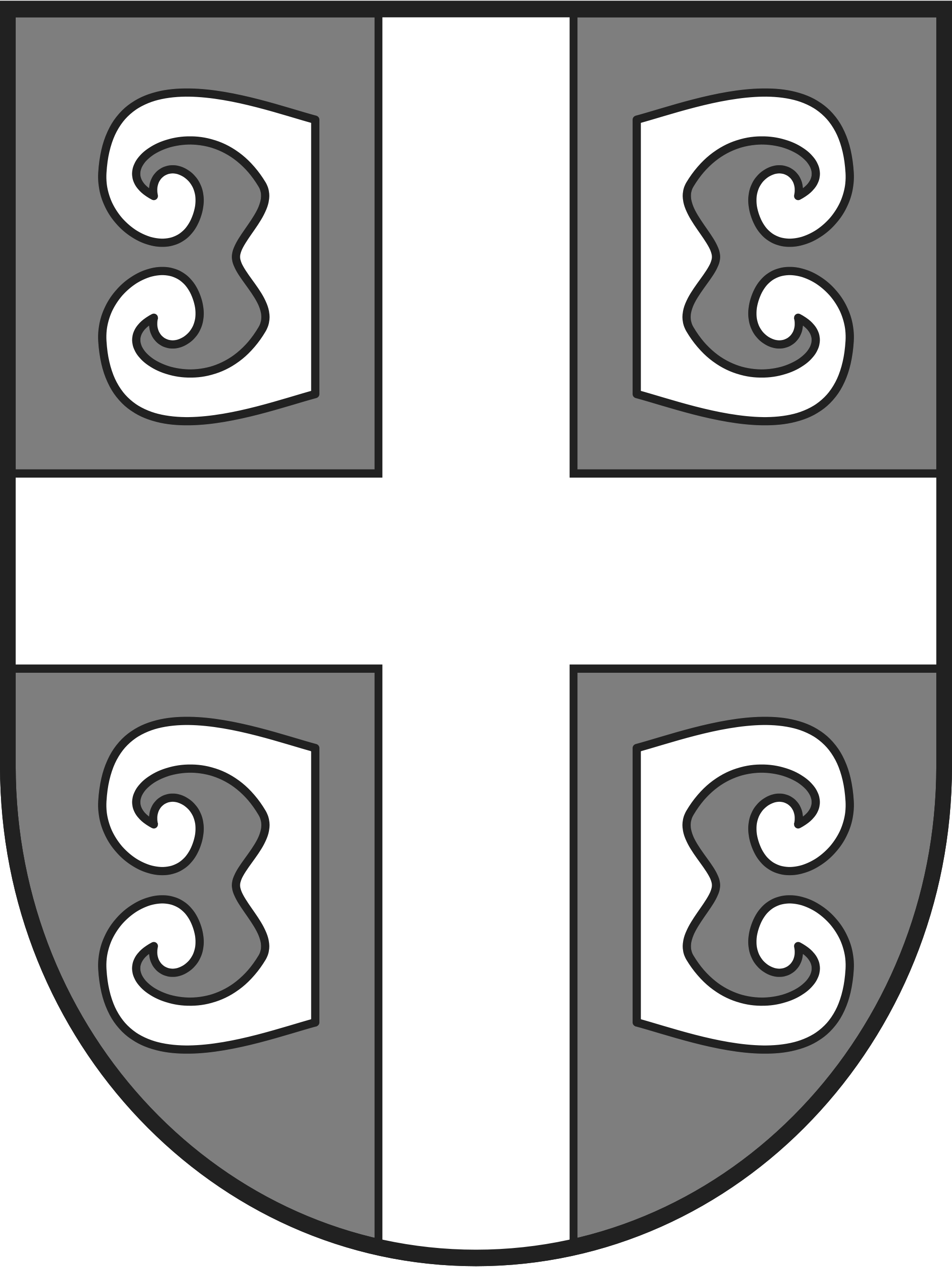 Hапредни клуб је политичко удружење грађана из Београда. Активности и пројекти клуба су усмерени на анализу стања у политици, економији и култури у Србији и српским земљама, као и давање конкретних решења за превазилажење највећих државних и националних изазова.CIP – Каталогизација у публикацијиНародна библиотека Србије, Београд323.1(=163.41)(4-12)ИЗВЕШТАЈ о политичким правима српскогнарода у региону : извештај за ... / за издавачаЧедомир Антић. – 2008/2009, бр. 1– . – Београд(Захумска 23Б/II) : Напредни клуб, 2009–(Београд : Birograf). – 15 cmISSN 1821-200X = Извештај о политичкимправима српског народа у региону COBISS.SR-ID 168137228